POWER PURCHASE AND SALE AGREEMENTCOVER SHEETSeller: Buyer: Clean Power Alliance of Southern California, a California joint powers authority	Description of Facility: Guaranteed Commercial Operation Date: Milestones: Guaranteed Capacity: ___ MWDelivery Term: Fifteen (15) Contract YearsDelivery Term Expected Energy:  Contract Price:	Product:  	Energy 	Green Attributes (if Renewable Energy Credit, please check the applicable box below):		Portfolio Content Category 1		Portfolio Content Category 2		Portfolio Content Category 3	Capacity Attributes	Full Capacity Deliverability Statusa)	Expected FCDS Date: Commercial Operation DateScheduling Coordinator: SellerDevelopment Security: $60/kW of Contract Capacity for as-available; $90/kW of Contract Capacity for dispatchablePerformance Security: $60/kW of Contract Capacity for as-available; $90/kW of Contract Capacity for dispatchableDamage Payment: See definition of “Damage Payment”Notice Addresses:Seller: ________________c/o _____________________________________________With a copy to: ________________c/o _____________________________________________Scheduling: ________________c/o _____________________________________________Buyer:Clean Power Alliance of Southern California555 West 5th Street, 35th FloorLos Angeles, CA 90013Attention: Ted Bardacke, Executive DirectorPhone No.: (213) 269-5870	
E-mail: tbardacke@cleanpoweralliance.org With a copy to (which shall not be required for Notice purposes):Troutman Sanders LLP100 SW Main St., Suite 1000Portland, Oregon 97204Attention: Stephen HallPhone No.: (503) 290-2336Email: steve.hall@troutman.comARTICLE 1	DEFINITIONS	11.1	Contract Definitions.	11.2	Rules of Interpretation.	16ARTICLE 2	TERM; CONDITIONS PRECEDENT	172.1	Contract Term.	172.2	Conditions Precedent	172.3	Progress Reports	182.4	Remedial Action Plan	18ARTICLE 3	PURCHASE AND SALE	193.1	Sale of Product.	193.2	Sale of Green Attributes.	193.3	Compensation.	193.4	Imbalance Energy.	203.5	Ownership of Renewable Energy Incentives.	203.6	Future Environmental Attributes.	203.7	Test Energy..	213.8	Capacity Attributes.	213.9	Resource Adequacy Failure	213.10	CEC Certification and Verification.	223.11	Eligibility.	223.12	California Renewables Portfolio Standard.	223.13	Compliance Expenditure Cap.	22ARTICLE 4	OBLIGATIONS AND DELIVERIES	234.1	Delivery.	234.2	Title and Risk of Loss.	244.3	Scheduling Coordinator Responsibilities.	244.4	Forecasting.	254.4	Dispatch Down/Curtailment	264.5	Reduction in Delivery Obligation.	274.6	Expected Energy and Guaranteed Energy Production.	274.7	WREGIS	28ARTICLE 5	TAXES	295.1	Allocation of Taxes and Charges.	295.2	Cooperation.	29ARTICLE 6	MAINTENANCE OF THE FACILITY	306.1	Maintenance of the Facility.	306.2	Maintenance of Health and Safety.	306.3	Shared Facilities	30ARTICLE 7	METERING	307.1	Metering	307.2	Meter Verification	30ARTICLE 8	INVOICING AND PAYMENT; CREDIT	318.1	Invoicing	318.2	Payment	318.3	Books and Records	318.4	Payment Adjustments; Billing Errors	328.5	Billing Disputes	328.6	Netting of Payments	328.7	Seller’s Development Security	328.8	Seller’s Performance Security	338.9	First Priority Security Interest in Cash or Cash Equivalent Collateral	338.10	Buyer’s Financial Statements	34ARTICLE 9	NOTICES	349.1	Addresses for the Delivery of Notices	349.2	Acceptable Means of Delivering Notice	34ARTICLE 10	FORCE MAJEURE	3510.1	Definition	3510.2	No Liability If a Force Majeure Event Occurs	3510.3	Notice	3610.4	Termination Following Force Majeure Event	36ARTICLE 11	DEFAULTS; REMEDIES; TERMINATION	3611.1	Events of Default	3611.2	Remedies; Declaration of Early Termination Date	3811.3	Termination Payment	3911.4	Notice of Payment of Termination Payment or Damage Payment	3911.5	Disputes With Respect to Termination Payment or Damage Payment	3911.6	Limitation on Seller’s Ability to Make or Agree to Third Party Sales from the Facility after Early Termination Date	3911.7	Rights And Remedies Are Cumulative	4011.8	Mitigation	40ARTICLE 12	LIMITATION OF LIABILITY AND EXCLUSION OF WARRANTIES	4012.1	No Consequential Damages.	4012.2	Waiver and Exclusion of Other Damages.	40ARTICLE 13	REPRESENTATIONS AND WARRANTIES; AUTHORITY	4113.1	Seller’s Representations and Warranties	4113.2	Buyer’s Representations and Warranties	4213.3	Seller Covenants	4313.4	General Covenants	4313.5	Workforce Development	44ARTICLE 14	ASSIGNMENT	4414.1	General Prohibition on Assignments	4414.2	Permitted Assignment by Seller	44ARTICLE 15	LENDER ACCOMMODATIONS	4415.1	Consent to Collateral Assignment	44ARTICLE 16	DISPUTE RESOLUTION	4616.1	Governing Law	4616.2	Dispute Resolution	4616.3	Attorneys’ Fees	46ARTICLE 17	INDEMNIFICATION	4717.1	Indemnification	4717.2	Claims.	47ARTICLE 18	INSURANCE	4718.1	Insurance	47ARTICLE 19	CONFIDENTIAL INFORMATION	4919.1	Definition of Confidential Information	4919.2	Duty to Maintain Confidentiality	4919.3	Irreparable Injury; Remedies	4919.4	Disclosure to Lender	5019.5	Public Statements	50ARTICLE 20	MISCELLANEOUS	5020.1	Entire Agreement; Integration; Exhibits	5020.2	Amendments	5020.3	No Waiver	5020.4	No Agency, Partnership, Joint Venture or Lease	5020.5	Severability	5020.6	Mobile-Sierra	5120.7	Counterparts	5120.8	Facsimile or Electronic Delivery	5120.9	Binding Effect	5120.10	No Recourse to Members of Buyer	5120.11	Change in Electric Market Design	51Exhibits:Exhibit A	Description of the FacilityExhibit B	Facility Construction and Commercial OperationExhibit C	Contract PriceExhibit D	Form of GuarantyExhibit E	Progress Reporting FormExhibit F	Average Expected EnergyExhibit G	Guaranteed Energy Production Damages CalculationExhibit H	Form of Commercial Operation Date CertificateExhibit I	Form of Installed Capacity CertificateExhibit J	Form of Construction Start Date CertificateExhibit K	Form of Letter of CreditExhibit L	Reserved
Exhibit M	Form of Replacement RA NoticeExhibit N	NoticesPOWER PURCHASE AND SALE AGREEMENTThis Power Purchase and Sale Agreement (“Agreement”) is entered into as of _________ (the “Effective Date”), between Seller and Buyer (each also referred to as a “Party” and collectively as the “Parties”).  RECITALSWHEREAS, Seller intends to develop, design, construct, own, and operate the [describe technology; e.g., wind energy/solar photovoltaic] electric generating facility to be located in [insert county and state] in the location identified in Exhibit A, having a Guaranteed Capacity to Buyer of [insert MW______________ (___)] MW AC (the “Facility”); andWHEREAS, Seller desires to sell, and Buyer desires to purchase, on the terms and conditions set forth in this Agreement, the Product;NOW THEREFORE, in consideration of the mutual covenants and agreements herein contained, and for other good and valuable consideration, the sufficiency and adequacy of which are hereby acknowledged, the Parties agree to the following:
DEFINITIONS	Contract Definitions. 	 The following terms, when used herein with initial capitalization, shall have the meanings set forth below:“AC” means alternating current.“Accepted Compliance Costs” has the meaning set forth in Section 3.13.“Adjusted Energy Production” has the meaning set forth in Exhibit G.“Affiliate” means, with respect to any Person, each Person that directly or indirectly controls, is controlled by, or is under common control with such designated Person.  For purposes of this definition and the definition of “Permitted Transferee”, “control” (including, with correlative meanings, the terms “controlled by” and “under common control with”), as used with respect to any Person, shall mean (a) the direct or indirect right to cast at least fifty percent (50%) of the votes exercisable at an annual general meeting (or its equivalent) of such Person or, if there are no such rights, ownership of at least fifty percent (50%) of the equity or other ownership interest in such Person, or (b) the right to direct the policies or operations of such Person.“Agreement” has the meaning set forth in the Preamble and includes any exhibits, schedules and any written supplements hereto, the Cover Sheet, and any designated collateral, credit support or similar arrangement between the Parties.“Availability Incentive Payments” has the meaning set forth in the CAISO Tariff.“Available Capacity” means the capacity from the Facility, expressed in whole MWs, that is available to generate Energy.“Bankrupt” means with respect to any entity, such entity that (a) files a petition or otherwise commences, authorizes or acquiesces in the commencement of a proceeding or cause of action under any bankruptcy, insolvency, reorganization or similar Law, (b) has any such petition filed or commenced against it which remains unstayed or undismissed for a period of ninety (90) days, (c) makes an assignment or any general arrangement for the benefit of creditors, (d) otherwise becomes bankrupt or insolvent (however evidenced), (e) has a liquidator, administrator, receiver, trustee, conservator or similar official appointed with respect to it or any substantial portion of its property or assets, or (f) is generally unable to pay its debts as they fall due.“Business Day” means any day except a Saturday, Sunday, or a Federal Reserve Bank holiday in California.  A Business Day begins at 8:00 a.m. and ends at 5:00 p.m. local time for the Party sending a Notice, or payment, or performing a specified action.“Buyer” has the meaning set forth on the Cover Sheet.“Buyer Curtailment Order” means the instruction from Buyer to Seller to reduce Facility Energy from the Facility by the amount, and for the period of time set forth in such instruction, for reasons unrelated to a Planned Outage, Forced Facility Outage, Force Majeure Event and/or Curtailment Order.“Buyer Curtailment Period” means the period of time, as measured using current Settlement Intervals, during which Seller reduces Facility Energy from the Facility pursuant to or as a result of a (a) Buyer Curtailment Order or (b) Buyer Default; provided, that the duration of any Buyer Curtailment Period shall be inclusive of the time required for the Facility to ramp down and ramp up.   “Buyer Default” means a failure of Buyer to perform its material obligations hereunder.“Buyer’s WREGIS Account” has the meaning set forth in Section  4.8(a).“CAISO” means the California Independent System Operator Corporation or any successor entity performing similar functions.“CAISO Approved Meter” means a CAISO approved revenue quality meter or meters, CAISO approved data processing gateway or remote intelligence gateway, telemetering equipment and data acquisition services sufficient for monitoring, recording and reporting, in real time, all Energy produced by the Facility net of Electrical Losses and Station Use.“CAISO Costs” means the debits, costs, penalties and interest that are directly assigned by the CAISO to the CAISO Resource ID for Facility for, or attributable to, Scheduling or deliveries from the Facility under this Agreement in each applicable Settlement Interval.“CAISO Grid” has the same meaning as “CAISO Controlled Grid” as defined in the CAISO Tariff.“CAISO Operating Order” means the “operating order” defined in Section 37.2.1.1 of the CAISO Tariff.“CAISO Revenues” means the credits and other payments incurred or received by Seller, as the Facility’s Scheduling Coordinator, as a result of Scheduling or Metered Energy from the Facility delivered by Seller to any CAISO administered market, including costs and revenues associated with CAISO dispatches, for each applicable Settlement Interval.“CAISO Tariff” means the California Independent System Operator Corporation Agreement and Tariff, Business Practice Manuals (BPMs), and Operating Procedures, including the rules, protocols, procedures and standards attached thereto, as the same may be amended or modified from time-to-time and approved by FERC.“California Renewables Portfolio Standard” or “RPS” means the renewable energy program and policies established by California State Senate Bills 1038 (2002), 1078 (2002), 107 (2008), and X-1 2 (2011), codified in, inter alia, California Public Utilities Code Sections 399.11 through 399.31 and California Public Resources Code Sections 25740 through 25751, as such provisions are amended or supplemented from time to time.“Capacity Attribute” means any current or future defined characteristic, certificate, tag, credit, or accounting construct associated with the amount of power that the Facility can generate and deliver to the CAISO Grid at a particular moment and that can be purchased and sold under CAISO market rules, including Resource Adequacy Benefits.“Capacity Damages” has the meaning set forth in Exhibit B.“CEC” means the California Energy Commission or its successor agency.“CEC Certification and Verification” means that the CEC has certified (or, with respect to periods before the Facility has commenced commercial operation (as such term is defined by and according to the CEC), that the CEC has pre-certified) that the Facility is an Eligible Renewable Energy Resource for purposes of the California Renewables Portfolio Standard and that all Energy generated by the Facility qualifies as generation from an Eligible Renewable Energy Resource. “Commercial Operation” has the meaning set forth in Exhibit B.“Commercial Operation Date” has the meaning set forth in Exhibit B. “Commercial Operation Delay Damages” means an amount equal to (a) the Development Security amount required hereunder, divided by (b) sixty (60).“Compliance Actions” has the meaning set forth in Section 3.13.“Compliance Expenditure Cap” has the meaning set forth in Section 3.13.“Confidential Information” has the meaning set forth in Section 19.1.  “Construction Start” has the meaning set forth in Exhibit B.“Construction Start Date” has the meaning set forth in Exhibit B.“Contract Price” has the meaning set forth in Exhibit C.“Contract Term” has the meaning set forth in Section 2.1.“Contract Year” means a period of twelve (12) consecutive months.  The first Contract Year shall commence on the Commercial Operation Date and each subsequent Contract Year shall commence on the anniversary of the Commercial Operation Date.“Costs” means, with respect to the Non-Defaulting Party, brokerage fees, commissions and other similar third party transaction costs and expenses reasonably incurred by such Party either in terminating any arrangement pursuant to which it has hedged its obligations or entering into new arrangements which replace the Agreement; and all reasonable attorneys’ fees and expenses incurred by the Non-Defaulting Party in connection with terminating the Agreement.“Cover Sheet” means the cover sheet to this Agreement, completed by Seller and incorporated into this Agreement.“CPUC” means the California Public Utilities Commission, or successor entity.“Credit Rating” means, with respect to any entity, the rating then assigned to such entity’s unsecured, senior long-term debt obligations (not supported by third party credit enhancements) or if such entity does not have a rating for its senior unsecured long-term debt, then the rating then assigned to such entity as an issuer rating by S&P or Moody’s.  If ratings by S&P and Moody’s are not equivalent, the lower rating shall apply. “Curtailed Energy” means the amount of Energy expressed in MWh that the Facility would have produced and delivered to the Delivery Point, but that is not produced by the Facility and delivered to the Delivery Point during a Curtailment Period, which amount shall be equal to the result of the equation provided by Seller to reasonably calculate the potential generation of the Facility as a function of Available Capacity, wind speed, and wind direction and using relevant Facility availability, weather and other pertinent data for the period of time during the Curtailment Period less the amount of Metered Energy delivered to the Delivery Point during the Curtailment Period; provided that, if the Metered Energy is greater than the calculation of potential generation, then the Curtailed Energy shall be zero (0). “Curtailment Order” means any of the following:   CAISO orders, directs, alerts, or provides notice to a Party, including a CAISO Operating Order, to curtail deliveries of Energy from the Facility for the following reasons:  (i) any System Emergency, or (ii) any warning of an anticipated System Emergency, or warning of an imminent condition or situation, which jeopardizes CAISO’s electric system integrity or the integrity of other systems to which CAISO is connected;  a curtailment ordered by the Participating Transmission Owner or distribution operator (if interconnected to distribution or sub-transmission system) for reasons including, but not limited to, (i) any situation that affects normal function of the electric system including, but not limited to, any abnormal condition that requires action to prevent circumstances such as equipment damage, loss of load, or abnormal voltage conditions, or (ii) any warning, forecast or anticipation of conditions or situations that jeopardize the Participating Transmission Owner’s electric system integrity or the integrity of other systems to which the Participating Transmission Owner is connected;a curtailment ordered by CAISO or the Participating Transmission Owner due to scheduled or unscheduled maintenance on the Participating Transmission Owner’s transmission facilities that prevents (i) Buyer from receiving or (ii) Seller from delivering Energy to the Delivery Point; ora curtailment in accordance with Seller’s obligations under its Interconnection Agreement with the Participating Transmission Owner or distribution operator; provided, however, that Buyer may not issue any Curtailment Order or any other instruction to curtail or reduce deliveries or output associated with Energy, Scheduled Energy or Metered Energy.“Curtailment Period” means the period of time, as measured using current Settlement Intervals, during which Seller reduces generation from the Facility pursuant to a Curtailment Order; provided that the Curtailment Period shall be inclusive of the time required for the Facility to ramp down and ramp up.“Daily Delay Damages” means an amount equal to (a) the Development Security amount required hereunder, divided by (b) one hundred twenty (120).“Damage Payment” means the dollar amount that equals $60/kW for as-available; $90/kW dispatchable.“Day-Ahead Market” has the meaning set forth in the CAISO Tariff.“Deemed Delivered Energy” means the amount of Energy expressed in MWh that the Facility would have produced and delivered to the Delivery Point, but that is not produced by the Facility and delivered to the Delivery Point during a Market Curtailment Period, which amount shall be equal to the EIRP Forecast, expressed in MWh, applicable to the Market Curtailment Period, whether or not Seller is participating in EIRP during the Market Curtailment Period, less the amount of Metered Energy delivered to the Delivery Point during the Market Curtailment Period; provided that, if the Metered Energy is greater than the calculation of potential generation, then the Deemed Delivered Energy shall be zero (0). “Defaulting Party” has the meaning set forth in Section 11.1(a).“Deficient Month” has the meaning set forth in Section 4.8(e).“Delivery Point” has the meaning set forth in Exhibit A.“Delivery Term” shall mean the period of fifteen (15) Contract Years beginning on the Commercial Operation Date, unless terminated earlier in accordance with the terms and conditions of this Agreement.“Development Cure Period” has the meaning set forth in Exhibit B.“Development Security” means (i) cash or (ii) a Letter of Credit in the amount specified on the Cover Sheet.“Early Termination Date” has the meaning set forth in Section 11.2.“Economic Bid” has the meaning set forth in the CAISO Tariff.“Effective Date” has the meaning set forth on the Preamble.“Electrical Losses” means all transmission or transformation losses between the Facility and the Delivery Point.  “Eligible Intermittent Resource Protocol” or “EIRP” has the meaning set forth in the CAISO Tariff or a successor CAISO program for intermittent resources.“EIRP Forecast” means (a) the current CAISO forecast for intermittent resources using relevant Facility availability, weather, historical and other pertinent data for the applicable period of time, or, if applicable (b) an alternative forecast adopted by the Parties pursuant to Section 4.3.“Eligible Renewable Energy Resource” has the meaning set forth in California Public Utilities Code Section 399.12(e) and California Public Resources Code Section 25741(a), as either code provision is amended or supplemented from time to time.“Energy” means electrical energy, measured in MWh.“Event of Default” has the meaning set forth in Section 11.1.“Expected Construction Start Date” has the meaning set forth on the Cover Sheet.“Expected Energy” means the quantity of Energy that Seller expects to be able to deliver to Buyer from the Facility during each Contract Year, as specified on the Cover Sheet. “Expected FCDS Date” means the date set forth in the deliverability Section of the Cover Sheet which is the date the Facility is expected to achieve Full Capacity Deliverability Status.“Facility” means the facility described more fully in Exhibit A attached hereto.“FERC” means the Federal Energy Regulatory Commission or any successor government agency.“Fifteen Minute Market” or “FMM” has the meaning set forth in the CAISO Tariff.“Financial Close” means Seller and/or one of its Affiliates has obtained debt and/or equity financing commitments from one or more Lenders sufficient to construct the Facility, including such financing commitments from Seller’s owner(s).“Force Majeure Event” has the meaning set forth in Section 10.1. “Forced Facility Outage” means an unexpected failure of one or more components of the Facility or any outage on the Transmission System that prevents Seller from making power available at the Delivery Point and that is not the result of a Force Majeure Event.“Forward Certificate Transfers” has the meaning set forth in Section 4.8(a).“Full Capacity Deliverability Status” has the meaning set forth in the CAISO Tariff.“Full Capacity Deliverability Status Finding” means a written confirmation from the CAISO that the Facility is eligible for Full Capacity Deliverability Status.“Future Environmental Attributes” shall mean any and all emissions, air quality or other environmental attributes (other than Green Attributes or Renewable Energy Incentives) under the RPS regulations and/or under any and all other international, federal, regional, state or other law, rule, regulation, bylaw, treaty or other intergovernmental compact, decision, administrative decision, program (including any voluntary compliance or membership program), competitive market or business method (including all credits, certificates, benefits, and emission measurements, reductions, offsets and allowances related thereto) that are attributable, now, or in the future, to the generation of electrical energy by the Facility.  Future Environmental Attributes do not include (i) any energy, capacity, reliability or other power attributes from the Facility, (ii) Production Tax Credits associated with the construction or operation of the Facility and other financial incentives in the form of credits, reductions, or allowances associated with the Facility that are applicable to a state or federal income taxation obligation, (iii) fuel-related subsidies or “tipping fees” that may be paid to Seller to accept certain fuels, or local subsidies received by the generator for the destruction of particular preexisting pollutants or the promotion of local environmental benefits, or (iv) emission reduction credits encumbered or used by the Facility for compliance with local, state, or federal operating and/or air quality permits.“Gains” means, with respect to any Party, an amount equal to the present value of the economic benefit to it, if any (exclusive of Costs), resulting from the termination of this Agreement for the remaining Contract Term, determined in a commercially reasonable manner.  Factors used in determining the economic benefit to a Party may include, without limitation, reference to information supplied by one or more third parties, which shall exclude Affiliates of the Non-Defaulting Party, including without limitation, quotations (either firm or indicative) of relevant rates, prices, yields, yield curves, volatilities, spreads or other relevant market data in the relevant markets, comparable transactions, forward price curves based on economic analysis of the relevant markets, settlement prices for comparable transactions at liquid trading hubs (e.g., SP-15), all of which should be calculated for the remaining Contract Term, and includes the value of Green Attributes and Capacity Attributes.“Governmental Authority” means any federal, state, provincial, local or municipal government, any political subdivision thereof or any other governmental, congressional or parliamentary, regulatory, or judicial instrumentality, authority, body, agency, department, bureau, or entity with authority to bind a Party at law, including CAISO; provided, however, that “Governmental Authority” shall not in any event include any Party.“Green Attributes” means any and all credits, benefits, emissions reductions, offsets, and allowances, howsoever entitled, attributable to the generation from the Facility, and its displacement of conventional energy generation.  Green Attributes include but are not limited to Renewable Energy Credits, as well as:  (1) any avoided emissions of pollutants to the air, soil or water such as sulfur oxides (SOx), nitrogen oxides (NOx), carbon monoxide (CO) and other pollutants; (2) any avoided emissions of carbon dioxide (CO2), methane (CH4), nitrous oxide, hydrofluorocarbons, perfluorocarbons, sulfur hexafluoride and other greenhouse gases (GHGs) that have been determined by the United Nations Intergovernmental Panel on Climate Change, or otherwise by law, to contribute to the actual or potential threat of altering the Earth’s climate by trapping heat in the atmosphere; (3) the reporting rights to these avoided emissions, such as Green Tag Reporting Rights. Green Tags are accumulated on a MWh basis and one Green Tag represents the Green Attributes associated with one (1) MWh of Energy generated by the Facility.  Green Attributes do not include (i) any energy, capacity, reliability or other power attributes from the Facility, (ii) production tax credits associated with the construction or operation of the Facility and other financial incentives in the form of credits, reductions, or allowances associated with the Facility that are applicable to a state or federal income taxation obligation, (iii) fuel-related subsidies or “tipping fees” that may be paid to Seller to accept certain fuels, or local subsidies received by the generator for the destruction of particular preexisting pollutants or the promotion of local environmental benefits, or (iv) emission reduction credits encumbered or used by the Facility for compliance with local, state, or federal operating and/or air quality permits.  If the Facility is a biomass or landfill gas facility and Seller receives any tradable Green Attributes based on the greenhouse gas reduction benefits or other emission offsets attributed to its fuel usage, it shall provide Buyer with sufficient Green Attributes to ensure that there are zero net emissions associated with the production of electricity from the Facility.  “Green Tag Reporting Rights” means the right of a purchaser of renewable energy to report ownership of accumulated “green tags” in compliance with and to the extent permitted by applicable Law and include, without limitation, rights under Section 1605(b) of the Energy Policy Act of 1992, and any present or future federal, state or local certification program or emissions trading program, including pursuant to the WREGIS Operating Rules.“Guaranteed Capacity” has the meaning set forth on the Cover Sheet as measured at the Delivery Point. “Guaranteed Commercial Operation Date” has the meaning set forth in Exhibit B.“Guaranteed Construction Start Date” means the Expected Construction Start Date, as such date may be extended by the Development Cure Period.“Guaranteed Energy Production” has the meaning set forth in Section 4.7.“Guarantor” means, with respect to Seller, any Person that (a) does not already have any material credit exposure to Buyer under any other agreements, guarantees, or other arrangements at the time its Guaranty is issued, (b) is an Affiliate of Seller, or other third party reasonably acceptable to Buyer, (c) has a Credit Rating of BBB- or better from S&P or a Credit Rating of Baa3 or better from Moody’s, (d) has a tangible net worth of at least One Hundred Million Dollars ($100,000,000), (e) is incorporated or organized in a jurisdiction of the United States and is in good standing in such jurisdiction, and (f) executes and delivers a Guaranty for the benefit of Buyer.  “Guaranty” means a guaranty from a Guarantor provided for the benefit of Buyer substantially in the form attached as Exhibit D, or as reasonably acceptable to Buyer.    “Imbalance Energy” means the amount of Energy, in any given Settlement Period or Settlement Interval, by which the amount of Metered Energy deviates from the amount of Scheduled Energy. “Indemnified Party” has the meaning set forth in Section 17.1.“Indemnifying Party” has the meaning set forth in Section 17.1.“Initial Synchronization” means the initial delivery of Energy from the Facility to the Delivery Point.  “Installed Capacity” means the actual installed nameplate generating capacity of the Facility less expected Electrical Losses and Station Use, but not to exceed the Guaranteed Capacity, as evidenced by a certificate provided by Seller to Buyer and substantially in the form attached as Exhibit I hereto.“Interim Deliverability Status” has the meaning set forth in CAISO Tariff.  “Inter-SC Trade” or “IST” has the meaning set forth in CAISO Tariff.“Interconnection Agreement” means the interconnection agreement entered into by Seller pursuant to which the Facility will be interconnected with the Transmission System, and pursuant to which Seller’s Interconnection Facilities and any other Interconnection Facilities will be constructed, operated and maintained during the Contract Term.“Interconnection Facilities” means the interconnection facilities, control and protective devices and metering facilities required to connect the Facility with the Transmission System in accordance with the Interconnection Agreement.“Interest Rate” has the meaning set forth in Section 8.2.“Joint Powers Act” means the Joint Exercise of Powers Act of the State of California (Government Code Section 6500 et seq.). “Joint Powers Agreement” means that certain Joint Powers Agreement dated June 27, 2017 under which Buyer is organized as a Joint Powers Authority in accordance with the Joint Powers Act.“Law” means any applicable law, statute, rule, regulation, decision, writ, order, decree or judgment, permit or any interpretation thereof, promulgated or issued by a Governmental Authority.“Lender” means, collectively, any Person (i) providing senior or subordinated construction, interim, back leverage or long-term debt, equity or tax equity financing or refinancing for or in connection with the development, construction, purchase, installation or operation of the Facility, whether that financing or refinancing takes the form of private debt, equity, public debt or any other form (including financing or refinancing provided to a member or other direct or indirect owner of Seller), including any equity or tax equity investor directly or indirectly providing financing or refinancing for the Facility or purchasing equity ownership interests of Seller and/or its Affiliates, and any trustee or agent acting on their behalf, (ii) providing interest rate or commodity protection under an agreement hedging or otherwise mitigating the cost of any of the foregoing obligations and/or (iii) participating in a lease financing (including a sale leaseback or leveraged leasing structure) with respect to the Facility.“Letter(s) of Credit” means one or more irrevocable, standby letters of credit issued by a U.S. commercial bank or a foreign bank with a U.S. branch with such bank having a Credit Rating of at least A- with an outlook designation of “stable” from S&P or A3 with an outlook designation of “stable” from Moody’s, in a form substantially similar to the letter of credit set forth in Exhibit K.  “Locational Marginal Price” or “LMP” has the meaning set forth in CAISO Tariff.  “Losses” means, with respect to any Party, an amount equal to the present value of the economic loss to it, if any (exclusive of Costs), resulting from termination of this Agreement for the remaining Contract Term, determined in a commercially reasonable manner.  Factors used in determining economic loss to a Party may include, without limitation, reference to information supplied by one or more third parties, which shall exclude Affiliates of the Non-Defaulting Party, including without limitation, quotations (either firm or indicative) of relevant rates, prices, yields, yield curves, volatilities, spreads or other relevant market data in the relevant markets, comparable transactions, forward price curves based on economic analysis of the relevant markets, settlement prices for comparable transactions at liquid trading hubs (e.g., NYMEX), all of which should be calculated for the remaining Contract Term and must include the value of Green Attributes, Capacity Attributes, and Renewable Energy Incentives.“Lost Output” has the meaning set forth in Exhibit G.“Market Curtailment Period” means the period of time, as measured using current Settlement Intervals, during which (a) Seller reduces generation from the Facility during a Settlement Period or Settlement Interval in which there is a Negative LMP that is equal to or below the Negative LMP Strike Price, or (b) Seller reduces generation from the Facility due to a Buyer Default.“Metered Energy” means the Energy generated by the Facility expressed in MWh, as recorded by the CAISO Approved Meter(s) and net of all Electrical Losses and Station Use.“Milestones” means the development activities for significant permitting, interconnection, financing and construction milestones set forth in the Cover Sheet.“Moody’s” means Moody’s Investors Service, Inc., or its successor.“MW” means megawatts measured in alternating current.“MWh” means megawatt-hour measured in alternating current.“Negative LMP” means, in any Settlement Period or Settlement Interval, whether in the Day-Ahead Market or Real-Time Market, the LMP is less than zero dollars ($0).“Negative LMP Strike Price” means zero dollars per MWh ($0/MWh), as such price may be revised by Buyer by providing Notice to Seller in accordance with Section 3.3(e); provided, however, that in no event shall the Negative LMP Strike Price be greater than zero dollars per MWh ($0/MWh).“Net Qualifying Capacity” or “NQC” has the meaning set forth in the CAISO Tariff.“Network Upgrades” has the meaning set forth in CAISO Tariff.“Non-Defaulting Party” has the meaning set forth in Section 11.2.“Notice” shall, unless otherwise specified in the Agreement, mean written communications by a Party to be delivered by hand delivery, United States mail, overnight courier service, or electronic messaging (e-mail).“Participating Transmission Owner” or “PTO” means an entity that owns, operates and maintains transmission or distribution lines and associated facilities and/or has entitlements to use certain transmission or distribution lines and associated facilities where the Facility is interconnected.  For purposes of this Agreement, the Participating Transmission Owner is Southern California Edison Company.“Party” has the meaning set forth in the Preamble.“Performance Measurement Period” has the meaning set forth in Section 4.7.“Performance Security” means (i) cash, or (ii) a Letter of Credit, in the amount specified on the Cover Sheet.“Permitted Transferee” means an entity that has, or is controlled by another Person that has, all of the following:A tangible net worth of not less than one hundred fifty million dollars ($150,000,000) or a Credit Rating of at least BBB- from S&P, BBB- from Fitch, or Baa3 from Moody’s; andAt least two (2) years of experience in the ownership and operations of power generation facilities similar to the Facility, or has retained a third-party with such experience to operate the Facility.“Person” means any individual, sole proprietorship, corporation, limited liability company, limited or general partnership, joint venture, association, joint-stock company, trust, incorporated organization, institution, public benefit corporation, unincorporated organization, government entity or other entity.“PNode” has the meaning set forth in the CAISO Tariff.“Portfolio Content Category” means PCC1, PCC2 or PCC3, as applicable.“Portfolio Content Category 1” or “PCC1” means any Renewable Energy Credit associated with the generation of electricity from an Eligible Renewable Energy Resource consisting of the portfolio content set forth in California Public Utilities Code Section 399.16(b)(1), as may be amended from time to time or as further defined or supplemented by Law.“Portfolio Content Category 2” or “PCC2” means any Renewable Energy Credit associated with the generation of electricity from an Eligible Renewable Energy Resource consisting of the portfolio content set forth in California Public Utilities Code Section 399.16(b)(2), as may be amended from time to time or as further defined or supplemented by Law. “Portfolio Content Category 3” or “PCC3” means any Renewable Energy Credit associated with the generation of electricity from an Eligible Renewable Energy Resource consisting of the portfolio content set forth in California Public Utilities Code Section 399.16(b)(3), as may be amended from time to time or as further defined or supplemented by Law.“Product” means (i) Energy generated by the Facility, (ii) Green Attributes and (iii) Capacity Attributes.“Production Tax Credit” or “PTC” means the production tax credit for wind-powered electric generating facilities described in Section 45 of the Internal Revenue Code of 1986, as it may be amended or supplemented from time to time.“Progress Report” means a progress report including the items set forth in Exhibit E.“Prudent Operating Practice” means the practices, methods and standards of professional care, skill and diligence engaged in or approved by a significant portion of the electric power industry for facilities of similar size, type, and design, that, in the exercise of reasonable judgment, in light of the facts known at the time, would have been expected to accomplish results consistent with Law, reliability, safety, environmental protection, applicable codes, and standards of economy and expedition.  Prudent Operating Practices are not necessarily defined as the optimal standard practice method or act to the exclusion of others, but rather refer to a range of actions reasonable under the circumstances.“Qualified Assignee” means any Person that has (or will contract with a Person that has) competent experience in the operation and maintenance of similar electrical generation systems and is financially capable of performing Seller’s obligations (considering such Person’s own financial wherewithal and that of such Person’s credit support) under this Agreement.“Qualifying Capacity” has the meaning set forth in the CAISO Tariff.“RA Deficiency Amount” means the liquidated damages payment that Seller shall pay to Buyer for an applicable RA Shortfall Month as calculated in accordance with Section 3.9(b).“RA Shortfall Month” means, for purposes of calculating an RA Deficiency Amount under Section 3.9(b), any month during which the Net Qualifying Capacity of the Facility for such month was less than the Qualifying Capacity of the Facility for such month.“Real-Time Market” has the meaning set forth in the CAISO Tariff.“Remedial Action Plan” has the meaning in Section 2.4.“Renewable Energy Credit” has the meaning set forth in California Public Utilities Code Section 399.12(h), as may be amended from time to time or as further defined or supplemented by Law.“Renewable Energy Incentives” means: (a) all federal, state, or local Tax credits or other Tax benefits associated with the construction, ownership, or production of electricity from the Facility (including credits under Sections 38, 45, 46 and 48 of the Internal Revenue Code of 1986, as amended); (b) any federal, state, or local grants, subsidies or other like benefits relating in any way to the Facility, including a cash grant available under Section 1603 of Division B of the American Recovery and Reinvestment Act of 2009, in lieu of federal Tax credits or any similar or substitute payment available under subsequently enacted federal legislation; and (c)  any other form of incentive relating in any way to the Facility that are not a Green Attribute or a Future Environmental Attribute.“Replacement RA” means Resource Adequacy Benefits, if any, equivalent to those that would have been provided by the Facility with respect to the applicable month in which a RA Deficiency Amount is due to Buyer, and located within the East Central Area TAC Area (as described in the CAISO Tariff) and, to the extent that the Facility would have qualified as a Local Capacity Area Resource for such month, described as a Local Capacity Area Resource.“Resource Adequacy Benefits” means the rights and privileges attached to the Facility that satisfy any entity’s resource adequacy obligations, as those obligations are set forth in CPUC Decisions 04-01-050, 04-10-035, 05-10-042, 06-06-064, 06-07-031 and any subsequent CPUC ruling or decision and shall include any local, zonal or otherwise locational attributes associated with the Facility.“S&P” means the Standard & Poor’s Financial Services, LLC (a subsidiary of The McGraw-Hill Companies, Inc.) or its successor. “Schedule” means the actions of Seller, Buyer and/or their designated representatives, or Scheduling Coordinators, including each Party’s Transmission Providers, if applicable, of notifying, requesting and confirming to each other and the CAISO the quantity and type of Product to be delivered on any given day or days at a specified Delivery Point.“Scheduled Energy” means the Energy scheduled by Seller that clears the applicable CAISO market.“Scheduling Coordinator” or “SC” means an entity certified by the CAISO as qualifying as a Scheduling Coordinator pursuant to the CAISO Tariff for the purposes of undertaking the functions specified in “Responsibilities of a Scheduling Coordinator,” of the CAISO Tariff, as amended from time to time.“Security Interest” has the meaning set forth in Section 8.9. “Self-Schedule” has the meaning set forth in the CAISO Tariff.“Seller” has the meaning set forth on the Cover Sheet. “Seller’s WREGIS Account” has the meaning set forth in Section 4.8(a).“Settlement Amount” means the Non-Defaulting Party’s Costs and Losses, on the one hand, netted against its Gains, on the other.  If the Non-Defaulting Party’s Costs and Losses exceed its Gains, then the Settlement Amount shall be an amount owing to the Non-Defaulting Party.  If the Non-Defaulting Party’s Gains exceed its Costs and Losses, then the Settlement Amount shall be zero dollars ($0).  The Settlement Amount does not include consequential, incidental, punitive, exemplary or indirect or business interruption damages.“Settlement Interval” has the meaning set forth in the CAISO Tariff.“Settlement Period” has the meaning set forth in the CAISO Tariff, which as of the Effective Date is the period beginning at the start of the hour and ending at the end of the hour.“Settlement Point” means [PNode/DLAP/SP-15].“Site” means the real property on which the Facility is or will be located, as further described in Exhibit A. “Site Control” means that, for the Contract Term, Seller (or, prior to the Delivery Term, its Affiliate): (a) owns or has the option to purchase the Site; (b) is the lessee or has the option to lease the Site; or (c) is the holder of an easement or an option for an easement, right-of-way grant, or similar instrument with respect to the Site.“Station Use” means:The Energy produced by the Facility that is used within the Facility to power the lights, motors, control systems and other electrical loads that are necessary for operation of the Facility; andThe Energy produced by the Facility that is consumed within the Facility’s electric energy distribution system as losses.“System Emergency” means any condition that:  (a) requires, as determined and declared by CAISO or the PTO, automatic or immediate action to (i) prevent or limit harm to or loss of life or property, (ii) prevent loss of transmission facilities or generation supply in the immediate vicinity of the Facility, or (iii) to preserve Transmission System reliability, and (b) directly affects the ability of any Party to perform under any term or condition in this Agreement, in whole or in part.“Tax” or “Taxes” means all U.S. federal, state and local and any foreign taxes, levies,  assessments, surcharges, duties and other fees and charges of any nature imposed by a Governmental Authority, whether currently in effect or adopted during the Contract Term, including ad valorem,  excise, franchise, gross receipts, import/export, license, property, sales and use, stamp,  transfer,  payroll, unemployment, income, and any and all items of withholding, deficiency, penalty, additions, interest or assessment related thereto.“Termination Payment” has the meaning set forth in Section 11.3.“Terminated Transaction” has the meaning set forth in Section 11.2.“Test Energy” means the Metered Energy delivered (a) commencing on the later of (i) the first date that the CAISO informs Seller in writing that Seller may deliver Energy from the Facility to the CAISO and (ii) the first date that the PTO informs Seller in writing that Seller has conditional or temporary permission to parallel and (b) ending upon the occurrence of the Commercial Operation Date.“Transmission Provider” means any entity or entities transmitting or transporting the Product on behalf of Seller or Buyer to or from the Delivery Point. “Transmission System” means the transmission facilities operated by the CAISO, now or hereafter in existence, which provide energy transmission service downstream from the Delivery Point. “Variable Energy Resource” or “VER” has the meaning set forth in the CAISO Tariff. “WECC” means the Western Electricity Coordinating Council or its successor.“WREGIS” means the Western Renewable Energy Generation Information System or any successor renewable energy tracking program.“WREGIS Certificate Deficit” has the meaning set forth in Section 4.8(e).“WREGIS Certificates” has the same meaning as “Certificate” as defined by WREGIS in the WREGIS Operating Rules and are designated as eligible for complying with the California Renewables Portfolio Standard.“WREGIS Operating Rules” means those operating rules and requirements adopted by WREGIS as of December 2010, as subsequently amended, supplemented or replaced (in whole or in part) from time to time.Rules of Interpretation.  	In this Agreement, except as expressly stated otherwise or unless the context otherwise requires:headings and the rendering of text in bold and italics are for convenience and reference purposes only and do not affect the meaning or interpretation of this Agreement; words importing the singular include the plural and vice versa and the masculine, feminine and neuter genders include all genders;the words “hereof”, “herein”, and “hereunder” and words of similar import shall refer to this Agreement as a whole and not to any particular provision of this Agreement;a reference to an Article, Section, paragraph, clause, Party, or Exhibit is a reference to that Section, paragraph, clause of, or that Party or Exhibit to, this Agreement unless otherwise specified;  a reference to a document or agreement, including this Agreement shall mean such document, agreement or this Agreement including any amendment or supplement to, or replacement, novation or modification of this Agreement, but disregarding any amendment, supplement, replacement, novation or modification made in breach of such document, agreement or this Agreement;a reference to a Person includes that Person’s successors and permitted assigns;the term “including” means “including without limitation” and any list of examples following such term shall in no way restrict or limit the generality of the word or provision in respect of which such examples are provided;references to any statute, code or statutory provision are to be construed as a reference to the same as it may have been, or may from time to time be, amended, modified or reenacted, and include references to all bylaws, instruments, orders and regulations for the time being made thereunder or deriving validity therefrom unless the context otherwise requires; in the event of a conflict, a mathematical formula or other precise description of a concept or a term shall prevail over words providing a more general description of a concept or a term;references to any amount of money shall mean a reference to the amount in United States Dollars;the expression “and/or” when used as a conjunction shall connote “any or all of”; words, phrases or expressions not otherwise defined herein that (i) have a generally accepted meaning in Prudent Operating Practice shall have such meaning in this Agreement or (ii) do not have well known and generally accepted meaning in Prudent Operating Practice but that have well known and generally accepted technical or trade meanings, shall have such recognized meanings; andeach Party acknowledges that it was represented by counsel in connection with this Agreement and that it or its counsel reviewed this Agreement and that any rule of construction to the effect that ambiguities are to be resolved against the drafting party shall not be employed in the interpretation of this Agreement.
TERM; CONDITIONS PRECEDENT 	Contract Term.	The term of this Agreement shall commence on the Effective Date and shall remain in full force and effect until the conclusion of the Delivery Term, subject to any early termination provisions and any contract term extension provisions set forth herein (“Contract Term”).Applicable provisions of this Agreement shall continue in effect after termination, including early termination, to the extent necessary to enforce or complete the duties, obligations or responsibilities of the Parties arising prior to termination.  The confidentiality obligations of the Parties under Article 19 shall remain in full force and effect for two (2) years following the termination of this Agreement, and all indemnity and audit rights shall remain in full force and effect for one (1) year following the termination of this Agreement.Conditions Precedent	.  The Delivery Term shall not commence until Seller completes to Buyer’s reasonable satisfaction each of the following conditions: Seller shall have delivered to Buyer a completion certificate from a licensed professional engineer substantially in the form of Exhibit H;A Participating Generator Agreement and a Meter Service Agreement between Seller and CAISO shall have been executed and delivered and be in full force and effect, and a copy of each such agreement delivered to Buyer;An Interconnection Agreement between Seller and the PTO shall have been executed and delivered and be in full force and effect and a copy of the Interconnection Agreement delivered to Buyer;All applicable regulatory authorizations, approvals and permits for the operation of the Facility have been obtained and all conditions thereof have been satisfied and shall be in full force and effect;Seller has received the requisite pre-certification of the CEC Certification and Verification;Seller (with the reasonable participation of Buyer) shall have completed all applicable WREGIS registration requirements, including the completion and submittal of all applicable registration forms and supporting documentation, which may include applicable interconnection agreements, informational surveys related to the Facility, QRE service agreements, and other appropriate documentation required to effect Facility registration with WREGIS and to enable Renewable Energy Credit transfers related to the Facility within the WREGIS system or have completed any other requirements to enable Buyer to fulfill its RPS requirements; Seller has delivered and maintained the Development Security with Buyer, if Seller elects to maintain its Development Security with Buyer in order to satisfy its Performance Security requirements hereunder; provided, that Seller may, instead of maintaining the Development Security, provide a form of Performance Security which differs from the form of Development Security up to and no later than ten (10) days following the Commercial Operation Date; and Seller has paid Buyer for all Daily Delay Damages and Commercial Operation Delay Damages owing under this Agreement, if any.Progress Reports	.  The Parties agree time is of the essence in regard to the Agreement.  Within fifteen (15) days after the close of each calendar month from the Effective Date until the Commercial Operation Date, Seller shall provide to Buyer a Progress Report and agree to regularly scheduled meetings between representatives of Buyer and Seller to review such monthly reports and discuss Seller’s construction progress.  The form of the Progress Report is set forth in Exhibit E.  Seller shall also provide Buyer with any reasonable requested documentation (subject to confidentiality restrictions) directly related to the achievement of Milestones within ten (10) Business Days of receipt of such request by Seller.Remedial Action Plan	.  If Seller misses a Milestone by more than thirty (30) days, except to the extent due to Force Majeure or Buyer Default, Seller shall submit to Buyer, within ten (10) Business Days of such missed Milestone completion date, a remedial action plan (“Remedial Action Plan”), which will describe in detail any delays (actual or anticipated) beyond the scheduled Milestone dates, including the cause of the delay (e.g., governmental approvals, financing, property acquisition, design activities, equipment procurement, project construction, interconnection, or any other factor), Seller’s detailed description of its proposed course of action to achieve the missed Milestones and all subsequent Milestones by the Guaranteed Commercial Operation Date; provided, that delivery of any Remedial Action Plan shall not relieve Seller of its obligation to provide Remedial Action Plans with respect to any subsequent Milestones and to achieve the Guaranteed Commercial Operation Date in accordance with the terms of this Agreement.  If the missed Milestone(s) is not the Guaranteed Commercial Operation Date, and so long as Seller complies with its obligations under this Section 2.4, then Seller shall not be considered in default of its obligations under this Agreement as a result of missing such Milestone(s). 
PURCHASE AND SALE	Sale of Product.  	Subject to the terms and conditions of this Agreement, during the Delivery Term Seller shall sell and deliver to Buyer, and Buyer shall purchase and receive from Seller at the applicable prices identified in Section 3.3, all of the Product produced by or associated with the Facility.  At its sole discretion, Buyer may during the Delivery Term re-sell or use for another purpose all or a portion of the Product, provided that such resale or use for another purpose will not relieve Buyer of any of its obligations under this Agreement.   Subject to Sections 3.3 and 4.1, Buyer has no obligation to purchase from Seller any Product that is not or cannot be delivered to the Delivery Point as a result of any circumstance, including, an outage of the Facility, a Force Majeure Event, Negative LMPs, or a Curtailment Order.  Sale of Green Attributes. 	 During the Delivery Term, Seller shall sell and deliver to Buyer, and Buyer shall purchase and receive from Seller, all of the Green Attributes, attributable to the Metered Energy produced by the Facility. Compensation.	During the Delivery Term, Buyer shall pay Seller the following amounts for each MWh of Metered Energy and Deemed Delivered Energy during a Contract Year up to one hundred fifteen percent (115%) of the amount of Expected Energy for such Contract Year: For each MWh of Metered Energy in each Settlement Interval, the difference of (A) the Contract Price, minus (B) the Day-Ahead Market LMP applicable to the Settlement Point for such Settlement Interval; provided, however, that (x) if the Day-Ahead Market LMP applicable to the Settlement Point for such Settlement Interval is less than the Negative LMP Strike Price, then such Day-Ahead Market LMP value will be deemed to be the Negative LMP Strike Price for purposes of this Section 3.3(a)(i), and (y) if the result of the difference of (A) minus (B) above results in a negative value, then Seller shall pay Buyer the absolute value of such result (which payment may be applied as a credit to Buyer on Seller’s monthly invoice); and For each MWh of Deemed Delivered Energy in each Settlement Interval, the difference of (A) the Contract Price, minus (B) any associated CAISO Revenues; provided, however, that if the Metered Energy for a Contract Year exceeds one hundred percent (100%) of the Expected Energy for such Contract Year, then (x) Buyer shall not be required to pay for any Deemed Delivered Energy in such Contract Year, and (y) Seller will refund to Buyer any amounts previously paid by Buyer for Deemed Delivered Energy in such Contract Year (which refund may be applied as a credit to Buyer on Seller’s monthly invoice).During the Delivery Term, Buyer shall pay Seller the following amounts for each MWh of Metered Energy and Deemed Delivered Energy during a Contract Year in excess of one hundred fifteen percent (115%) of the Expected Energy for such Contract Year:For each MWh of Metered Energy in each Settlement Interval, zero dollars per MWh ($0/MWh); andFor each MWh of Deemed Delivered Energy in each Settlement Interval, zero dollars per MWh ($0/MWh).During the Delivery Term, Seller shall receive no compensation from Buyer for Curtailed Energy or Metered Energy that is delivered in violation of a Curtailment Order.Negative LMP Strike Price.  Buyer may change the Negative LMP Strike Price by providing written notice to Seller at least five (5) Business Days prior to the effective date of such change, which notice must identify the new Negative LMP Strike Price and the effective date for the new Negative LMP Strike Price; provided, however, that the Negative LMP Strike Price identified by Buyer must be less than or equal to zero dollars per MWh ($0/MWh).Imbalance Energy. 	 Seller shall use commercially reasonable efforts to deliver the Scheduled Energy.  Buyer and Seller recognize that in any given Settlement Period the amount of Metered Energy may deviate from the amount of Scheduled Energy and that to the extent there are such deviations, and costs or revenues from such imbalances shall be solely for the account of Seller.Ownership of Renewable Energy Incentives. 	 Seller shall have all right, title and interest in and to all Renewable Energy Incentives.  Buyer acknowledges that any Renewable Energy Incentives belong to Seller.  If any Renewable Energy Incentives, or values representing the same, are initially credited or paid to Buyer, Buyer shall cause such Renewable Energy Incentives or values relating to same to be assigned or transferred to Seller without delay.  Buyer shall reasonably cooperate with Seller, at Seller’s sole expense, in Seller’s efforts to meet the requirements for any certification, registration, or reporting program relating to Renewable Energy Incentives.Future Environmental Attributes.	The Parties acknowledge and agree that as of the Effective Date, environmental attributes sold under this Agreement are restricted to Green Attributes; however, Future Environmental Attributes may be created by a Governmental Authority through Laws enacted after the Effective Date.  Subject to the final sentence of this Section 3.6(a), in such event, Buyer shall bear all costs associated with the transfer, qualification, verification, registration and ongoing compliance for such Future Environmental Attributes, but there shall be no increase in the Contract Price.  Upon Seller’s receipt of Notice from Buyer of Buyer’s intent to claim such Future Environmental Attributes, the Parties shall determine the necessary actions and additional costs associated with such Future Environmental Attributes.  Seller shall have no obligation to alter the Facility or the operation of the Facility unless the Parties have agreed on all necessary terms and conditions relating to such alteration or change in operation and Buyer has agreed to reimburse Seller for all costs associated with such alteration or change in operation.  If Buyer elects to receive Future Environmental Attributes pursuant to Section 3.6(a), the Parties agree to negotiate in good faith with respect to the development of further agreements and documentation necessary to effectuate the transfer of such Future Environmental Attributes, including agreement with respect to (i) appropriate transfer, delivery and risk of loss mechanisms, and (ii) appropriate allocation of any additional costs, as set forth above; provided, that the Parties acknowledge and agree that such terms are not intended to alter the other material terms of this Agreement.Test Energy.  	 If and to the extent the Facility generates Test Energy, Buyer shall have the option to purchase from Seller all Test Energy and any associated Products on an as-available basis.  At least fourteen (14) days prior to the first day on which Test Energy is expected to be available from the Facility, Seller shall provide Notice to Buyer of the availability of the Test Energy.  If Buyer exercises its option to purchase Test Energy, Buyer shall pay Seller for each MWh of Test Energy an amount equal to (a) seventy percent (70%) of the Contract Price, minus (b) the FMM LMP applicable to the Delivery Point for such Settlement Interval.  If Buyer does not exercise the option within ten (10) days after receipt of Notice from Seller, Seller will have the right to sell all or any portion of the Product, including any Test Energy, generated by the Facility prior to the Commercial Operation Date to one or more third parties and retain all resulting revenue. Capacity Attributes. 	 Seller shall request Full Capacity Deliverability Status in the CAISO generator interconnection process.  Seller shall be responsible for the cost and installation of any Network Upgrades associated with obtaining such Full Capacity Deliverability Status. Throughout the Delivery Term, subject to Section 3.13, Seller grants, pledges, assigns and otherwise commits to Buyer all of the Capacity Attributes from the Facility.    Throughout the Delivery Term, Seller shall use commercially reasonable efforts to maintain eligibility for Full Capacity Deliverability Status or Interim Deliverability Status for the Facility from the CAISO and shall perform all actions necessary to ensure that the Facility qualifies to provide Resource Adequacy Benefits to Seller.  Throughout the Delivery Term, Seller hereby covenants and agrees to transfer all Resource Adequacy Benefits to Buyer.    For the duration of the Delivery Term, Seller shall take all commercially reasonable actions, including complying with all applicable registration and reporting requirements, and execute any and all documents or instruments necessary to enable Buyer to use all of the Capacity Attributes committed by Seller to Buyer pursuant to this Agreement.Resource Adequacy Failure	.RA Deficiency Determination.  Notwithstanding Seller’s obligations set forth in Section 4.3 or anything to the contrary herein, the Parties acknowledge and agree that for each RA Shortfall Month Seller shall pay to Buyer the RA Deficiency Amount as liquidated damages or provide Replacement RA, in each case, as the sole remedy for the Capacity Attributes Seller failed to convey to Buyer.RA Deficiency Amount Calculation.  Commencing on the Commercial Operation Date, for each RA Shortfall Month, Seller shall pay to Buyer an amount (the “RA Deficiency Amount”) equal to the product of the difference, expressed in kW, of (i) the Qualifying Capacity of the Facility for such month, minus (ii) the Net Qualifying Capacity of the Facility for such month, multiplied by the price for CPM Capacity as listed in Section 43.7.1 of the CAISO Tariff (or its successor); provided that Seller may, as an alternative to paying RA Deficiency Amounts, provide Replacement RA in the amount of (X) the Qualifying Capacity of the Facility with respect to such month, minus (Y) the Net Qualifying Capacity of the Facility with respect to such month, provided that any Replacement RA capacity is communicated by Seller to Buyer with Replacement RA product information in a written notice substantially in the form of Exhibit M at least 50 Business Days before the applicable CPUC operating month for the purpose of monthly RA reporting. CEC Certification and Verification. 	 Subject to Section 3.13, Seller shall take all necessary steps including, but not limited to, making or supporting timely filings with the CEC to obtain and maintain CEC Certification and Verification for the Facility throughout the Delivery Term, including compliance with all applicable requirements for certified facilities set forth in the RPS Eligibility Guidebook, Ninth Edition (or its successor).  Seller must promptly notify Buyer and the CEC of any changes to the information included in Seller’s application for CEC Certification and Verification for the Facility.Eligibility. 	 Seller, and, if applicable, its successors, represents and warrants that throughout the Delivery Term of this Agreement that:  (i) the Facility qualifies and is certified by the CEC as an Eligible Renewable Energy Resource as such term is defined in Public Utilities Code Section 399.12 or Section 399.16; and (ii) the Facility’s output delivered to Buyer qualifies under the requirements of the California Renewables Portfolio Standard.  To the extent a change in law occurs after execution of this Agreement that causes this representation and warranty to be materially false or misleading, it shall not be an Event of Default if Seller has used commercially reasonable efforts to comply with such change in law.  The term “commercially reasonable efforts” as used in this Section 3.11 means efforts consistent with and subject to Section 3.13.California Renewables Portfolio Standard. 	  Subject to Section 3.13, Seller shall also take all other actions necessary to ensure that the Energy produced from the Facility is tracked for purposes of satisfying the California Renewables Portfolio Standard requirements, as may be amended or supplemented by the CPUC or CEC from time to time.  Compliance Expenditure Cap. 	 If Seller establishes to Buyer’s reasonable satisfaction that a change in Laws occurring after the Effective Date has increased Seller’s cost above the cost that could reasonably have been contemplated as of the Effective Date to take all actions to comply with Seller’s obligations under the Agreement with respect to obtaining, maintaining, conveying or effectuating Buyer’s use of (as applicable), the items listed in Sections 3.13(a), (b) and (c), then the Parties agree that the maximum amount of costs and expenses Seller shall be required to bear during the Delivery Term shall be capped at Twenty Five Thousand Dollars ($25,000) per MW of Guaranteed Capacity (“Compliance Expenditure Cap”):CEC Certification and Verification;Green Attributes; and Capacity Attributes.Any actions required for Seller to comply with its obligations set forth in the first paragraph above, the cost of which will be included in the Compliance Expenditure Cap, shall be referred to collectively as the “Compliance Actions.”If Seller reasonably anticipates the need to incur out-of-pocket expenses in excess of the Compliance Expenditure Cap in order to take any Compliance Action Seller shall provide Notice to Buyer of such anticipated out-of-pocket expenses.Buyer will have sixty (60) days to evaluate such Notice (during which time period Seller is not obligated to take any Compliance Actions described in the Notice) and shall, within such time, either (1) agree to reimburse Seller for all or some portion of the costs that exceed the Compliance Expenditure Cap (such Buyer-agreed upon costs, the “Accepted Compliance Costs”), or (2) waive Seller’s obligation to take such Compliance Actions, or any part thereof for which Buyer has not agreed to reimburse Seller.  If Buyer does not respond to a Notice given by Seller under this Section 3.13 within sixty (60) days after Buyer’s receipt of same, Buyer shall be deemed to have waived its rights to require Seller to take the Compliance Actions that are the subject of the Notice, and Seller shall have no further obligation to take, and no liability for any failure to take, these Compliance Actions for the remainder of the Term.  If Buyer agrees to reimburse Seller for the Accepted Compliance Costs, then Seller shall take such Compliance Actions covered by the Accepted Compliance Costs as agreed upon by the Parties and Buyer shall reimburse Seller for Seller’s actual costs to effect the Compliance Actions, not to exceed the Accepted Compliance Costs, within sixty (60) days from the time that Buyer receives an invoice and documentation of such costs from Seller.    
OBLIGATIONS AND DELIVERIES	Delivery. 	Energy.  The Energy generated by the Facility shall be scheduled with the CAISO by Seller (or Seller’s designated Scheduling Coordinator).Green Attributes.  Seller hereby provides and conveys all Green Attributes associated with the Metered Energy as part of the Product being delivered.  Seller represents and warrants that Seller holds the rights to all Green Attributes from the Facility, and Seller agrees to convey and hereby conveys all such Green Attributes to Buyer as included in the delivery of the Product from the Facility.  Title and Risk of Loss.	Energy.  Title to and risk of loss related to the Metered Energy shall pass and transfer from Seller to Buyer at the Delivery Point.  Green Attributes.  Title to and risk of loss related to the Green Attributes shall pass and transfer from Seller to Buyer upon the transfer of such Green Attributes in accordance with WREGIS.Scheduling Coordinator Responsibilities. 	Seller to be Scheduling Coordinator.	 During the Delivery Term, Seller shall act as Scheduling Coordinator or designate a qualified third party to provide Scheduling Coordinator services with the CAISO to Schedule and deliver the Product to the Delivery Point on behalf of Buyer.  Each Party shall perform all scheduling and transmission activities in compliance with (i) the CAISO Tariff, (ii) WECC scheduling practices, and (iii) Prudent Operating Practice.  The Parties agree to communicate and cooperate as necessary in order to address any scheduling or settlement issues as they may arise, and to work together in good faith to resolve them in a manner consistent with the terms of the Agreement.     CAISO Market Participation.  During the Delivery Term, Seller, as the party responsible for all Scheduling Coordinator activities with respect to the Facility, shall submit bids into the Day-Ahead Market and the Real-Time Market with the EIRP Forecast.  Seller shall submit bids in a manner reasonably designed to maximize the objectives of this Agreement, and consistent with Prudent Operating Practice.  Seller’s bids into the Day-Ahead Market and the Real-Time Market shall be consistent with the EIRP Forecast and at or below the Negative LMP Strike Price.EIRP Forecast.  If either Party determines that an alternative forecast is more accurate than the EIRP Forecast, based upon no less than six months of recorded data comparing the alternative forecast, the EIRP Forecast, and the actual Metered Energy data, then, subject to the other Party’s written consent, such alternative forecast may be used in place of the EIRP forecast.  Any such successor alternative forecast will itself be subject to periodic review by the Parties under the foregoing criteria.  If the Parties are not able to agree upon a commercially reasonable replacement forecast, either Party may submit the matter to Dispute Resolution in accordance with Article 16 of this Agreement.  Notwithstanding the foregoing, any successor alternative forecast will be used for determining Deemed Delivered Energy on a prospective basis only.CAISO Costs and CAISO Revenues.  As the Scheduling Coordinator for the Facility, Seller shall be responsible for all CAISO Costs and shall be entitled to all CAISO Revenues; provided, that, any net costs or charges assessed by the CAISO which are due to a Buyer Default shall be Buyer’s responsibility.  The Parties agree that any Availability Incentive Payments are for the benefit of the Seller and for Seller’s account and that any Non-Availability Charges or other CAISO charges associated with the Facility not providing sufficient Resource Adequacy capacity are the responsibility of the Seller and for Seller’s account.  In addition, if during the Delivery Term the CAISO implements or has implemented any sanction or penalty related to scheduling, outage reporting, or generator operation, the cost of such sanctions or penalties arising from the scheduling, outage reporting, or generator operation of the Facility shall be the Seller’s responsibility.Future Changes to Scheduling Protocols.  During the Delivery Term, the Parties agree to discuss in good faith requested changes by either Party to the CAISO scheduling procedures set forth in this Agreement, including the possibility of incorporating Inter-SC Trades in the Day-Ahead Market. Forecasting	.  Seller shall provide the Metered Energy forecasts described below.  Seller’s Metered Energy forecasts shall include availability for the Facility.  Seller shall use commercially reasonable efforts to forecast the Metered Energy of the Facility accurately and to transmit such information in a format reasonably acceptable to Buyer (or Buyer’s designee).Annual Forecast of Metered Energy.  No less than forty-five (45) days before (i) the first day of the first Contract Year of the Delivery Term and (ii) the beginning of each calendar year for every subsequent Contract Year during the Delivery Term, Seller shall provide a non-binding forecast of each month’s average-day expected Metered Energy, by hour, for the following calendar year in a form reasonably acceptable to Buyer.Monthly Forecast of Metered Energy.  No less than thirty (30) days before the beginning of Commercial Operation, and thereafter ten (10) Business Days before the beginning of each month during the Delivery Term, Seller shall provide to Buyer and Buyer’s designee (if applicable) a non-binding forecast of the hourly Metered Energy for each day of the following month in a form reasonably acceptable to Buyer.Day-Ahead Forecast.  By 5:30 AM Pacific Prevailing Time on the Business Day immediately preceding the date of delivery, or as otherwise specified by Buyer consistent with Prudent Operating Practice, Seller shall provide Buyer with a non-binding forecast of the Expected Energy from the Facility for relevant periods) (“Day-Ahead Forecast”). A Day-Ahead Forecast provided in a day prior to any non-Business Day(s) shall include non-binding forecasts for the immediate day, each succeeding non-Business Day and the next Business Day. Each Day-Ahead Forecast shall clearly identify, for each hour, Seller’s best estimate of the Facility’s Expected Energy for relevant periods.  Real-Time Forecast Updates. Seller shall arrange for Buyer (or its Scheduling Coordinator) to be provided real-time data (i) with respect to the Available Generating Capacity, via an Outage Management System (“OMS”) based on CAISO protocols, (ii) with respect to hourly expected Energy quantities, via the Facility’s EMS, and (iii) with respect to the Maximum Storage Capability, via an Approved Forecast Vendor, in each case (i), (ii) and (iii) in accordance with such procedures (including appropriate back-up procedures) as may be agreed and implemented by Seller and Buyer and, in the case of Energy forecasts, the Approved Forecast Vendor.  Among other information provided through such procedures, Buyer or its Scheduling Coordinator shall be notified if, past the deadlines for Day-Ahead Forecasts provided in Section 4.3(c), there are change(s) in such Day-Ahead Forecasts of one (1) MW / (1) MWh or more, as applicable, in the Available Generating Capacity, the Maximum Storage Capability or the hourly expected Energy, in any case whether due to Forced Facility Outage, Force Majeure or other cause, including (as appropriate) information regarding the beginning date and time of any event resulting in the change in Available Generating Capacity and/or Maximum Storage Capability, as applicable, the expected end date and time of any such event, and any other information required by the CAISO or reasonably requested by Buyer.   CAISO Tariff Requirements.  Seller will comply with all applicable obligations for Variable Energy Resources under the CAISO Tariff and the Eligible Intermittent Resource Protocol that may be applicable to the Facility (if any), including, as applicable, providing appropriate operational data and meteorological data.Dispatch Down/Curtailment.	General.  Seller agrees to reduce the amount of Facility Energy produced by the Facility, by the amount and for the period set forth in any Curtailment Order or Buyer Curtailment Order, provided, that Seller is not required to reduce such amount to the extent it is inconsistent with the limitations of the Facility set out in the Operating Restrictions.     Buyer Curtailment.  Buyer shall have the right to order Seller to curtail deliveries of Facility Energy through Buyer Curtailment Orders, provided that Buyer shall compensate Seller for Deemed Delivered Energy in accordance with Section 3.3.Failure to Comply.  If Seller fails to comply with a Buyer Curtailment Order or Curtailment Order, then, for each MWh of Facility Energy that is delivered by the Facility to the Delivery Point in contradiction to the Buyer Curtailment Order or Curtailment Order, Seller shall pay Buyer for each such MWh at an amount equal to the sum of (A) + (B) + (C), where: (A) is the amount, if any, paid to Seller by Buyer for delivery of such excess MWh and, (B) is the sum, for all Settlement Intervals with a Negative LMP during the Buyer Curtailment Period or Curtailment Period, of the absolute value of the product of such excess MWh in each Settlement Interval and the Negative LMP for such Settlement Interval, and (C) is any penalties assessed by the CAISO or other charges assessed by the CAISO resulting from Seller’s failure to comply with the Buyer Curtailment Order, Buyer Bid Curtailment or Curtailment Order. Seller Equipment Required for Curtailment Instruction Communications.  Seller shall acquire, install, and maintain such facilities, communications links and other equipment, and implement such protocols and practices, as necessary to respond and follow instructions, including an electronic signal conveying real time and intra-day instructions, to operate the Facility as directed by the Buyer in accordance with this Agreement and/or a Governmental Authority, including to implement a Buyer Curtailment Order or Curtailment Order in accordance with the then-current methodology used to transmit such instructions as it may change from time to time. If at any time during the Delivery Term Seller’s facilities, communications links or other equipment, protocols or practices are not in compliance with then-current methodologies, Seller shall take the steps necessary to become compliant as soon as commercially reasonably possible.  Seller shall be liable pursuant to Section 4.5(c) for failure to comply with a Buyer Curtailment Order or Curtailment Order, during the time that Seller’s facilities, communications links or other equipment, protocols or practices are not in compliance with then-current methodologies. For the avoidance of doubt, a Buyer Curtailment Order, Buyer Bid Curtailment or Curtailment Order communication via such systems and facilities shall have the same force and effect on Seller as any other form of communication.  Reduction in Delivery Obligation	.  For the avoidance of doubt, and in no way limiting Section 3.1 or Exhibit G:Facility Maintenance.  Seller shall be permitted to reduce deliveries of Product during any period of scheduled maintenance on the Facility previously agreed to between Buyer and Seller.  Forced Facility Outage.  Seller shall be permitted to reduce deliveries of Product during any Forced Facility Outage.  Seller shall provide Buyer with Notice and expected duration (if known) of any Forced Facility Outage.  System Emergencies and other Interconnection Events.  Seller shall be permitted to reduce deliveries of Product during any period of System Emergency, Buyer Curtailment Period, or upon Notice of a Curtailment Order, or pursuant to the terms of this Agreement, the Interconnection Agreement or applicable Tariff.Force Majeure Event.  Seller shall be permitted to reduce deliveries of Product during any Force Majeure Event. Buyer Default.  Seller shall be permitted to reduce deliveries of Product during any period in which there is a Buyer Default.Negative LMP.  Seller shall be permitted, but not obligated, in its sole discretion to reduce deliveries of Product during any period in which there is a Negative LMP. Health and Safety.  Seller shall be permitted to reduce deliveries of Product as necessary to maintain health and safety pursuant to Section 6.2.Guaranteed Energy Production	.  During the Delivery Term, Seller shall deliver to Buyer no less than the Guaranteed Energy Production (as defined below) in any period of two (2) consecutive Contract Years during the Delivery Term (“Performance Measurement Period”). “Guaranteed Energy Production” means an amount of Product, as measured in MWh, equal to one-hundred sixty percent (160%) of the Expected Energy.  Seller shall be excused from achieving the Guaranteed Energy Production during any Performance Measurement Period only to the extent of any Force Majeure Events, Buyer’s failure to perform, and Curtailment Orders or Buyer Curtailment Periods.  For purposes of determining whether Seller has achieved the Guaranteed Energy Production, Seller shall be deemed to have delivered to Buyer the Product in the amount equal to the sum of: (a) Adjusted Energy Production during such Performance Measurement Period; plus (b) the amount of Energy during such Performance Measurement Period with respect to which Seller has already paid liquidated damages in accordance with Exhibit G.  If Seller fails to achieve the Guaranteed Energy Production amount in any Performance Measurement Period, Seller shall pay Buyer damages calculated in accordance with Exhibit G; provided that Seller may, as an alternative, provide Replacement Product (as defined in Exhibit G) delivered to SP 15 EZ Gen Hub within ninety (90) days after the conclusion of the applicable Performance Measurement Period and within the same calendar year in the event Seller fails to deliver the Guaranteed Energy Production during any Performance Measurement Period (i) upon a schedule reasonably acceptable to Buyer and (ii) provided that such deliveries do not impose additional costs upon Buyer.  Buyer will pay Seller for all such Replacement Product provided pursuant to this Section 4.6 at the rates specified for Metered Energy, and otherwise in accordance with Section 3.3(a), including settlement against the Delivery Point.  WREGIS	.  Seller shall, at its sole expense, but subject to Section 3.13, take all actions and execute all documents or instruments necessary to ensure that all WREGIS Certificates associated with all Renewable Energy Credits corresponding to all Metered Energy are issued and tracked for purposes of satisfying the requirements of the California Renewables Portfolio Standard and transferred in a timely manner to Buyer for Buyer’s sole benefit.  Seller shall transfer the Renewable Energy Credits to Buyer.  Seller shall comply with all Laws, including the WREGIS Operating Rules, regarding the certification and transfer of such WREGIS Certificates to Buyer and Buyer shall be given sole title to all such WREGIS Certificates.  Seller shall be deemed to have satisfied the warranty in Section 4.8(g), provided that Seller fulfills its obligations under Sections 4.8(a) through (g) below. In addition:Prior to the Commercial Operation Date, Seller shall register the Facility with WREGIS and establish an account with WREGIS (“Seller’s WREGIS Account”), which Seller shall maintain until the end of the Delivery Term.  Seller shall transfer the WREGIS Certificates using “Forward Certificate Transfers” (as described in the WREGIS Operating Rules) from Seller’s WREGIS Account to the WREGIS account(s) of Buyer or the account(s) of a designee that Buyer identifies by Notice to Seller (“Buyer’s WREGIS Account”).  Seller shall be responsible for all expenses associated with registering the Facility with WREGIS, establishing and maintaining Seller’s WREGIS Account, paying WREGIS Certificate issuance and transfer fees, and transferring WREGIS Certificates from Seller’s WREGIS Account to Buyer’s WREGIS Account.Seller shall cause Forward Certificate Transfers to occur on a monthly basis in accordance with the certification procedure established by the WREGIS Operating Rules.  Since WREGIS Certificates will only be created for whole MWh amounts of Energy generated, any fractional MWh amounts (i.e., kWh) will be carried forward until sufficient generation is accumulated for the creation of a WREGIS Certificate.Seller shall, at its sole expense, ensure that the WREGIS Certificates for a given calendar month correspond with the Metered Energy for such calendar month as evidenced by the Facility’s metered data.Due to the ninety (90) day delay in the creation of WREGIS Certificates relative to the timing of invoice payment under Section 8.2, Buyer shall make an invoice payment for a given month in accordance with Section 8.2 before the WREGIS Certificates for such month are formally transferred to Buyer in accordance with the WREGIS Operating Rules and this Section 4.8.  Notwithstanding this delay, Buyer shall have all right and title to all such WREGIS Certificates upon payment to Seller in accordance with Section 8.2.A “WREGIS Certificate Deficit” means any deficit or shortfall in WREGIS Certificates delivered to Buyer for a calendar month as compared to the Metered Energy for the same calendar month (“Deficient Month”).  If any WREGIS Certificate Deficit is caused, or the result of any action or inaction by Seller, then the amount of Metered Energy in the Deficient Month shall be reduced by three times the amount of the WREGIS Certificate Deficit for purposes of calculating Buyer’s payment to Seller under Article 8 and the Guaranteed Energy Production for the applicable Performance Measurement Period; provided, however, that such adjustment shall not apply to the extent that Seller provides Replacement Product (as defined in Exhibit G) delivered to SP 15 EZ Gen Hub within ninety (90) days of the Deficient Month (i) upon a schedule reasonably acceptable to Buyer and (ii) provided that such deliveries do not impose additional costs upon Buyer.  Without limiting Seller’s obligations under this Section 4.8, if a WREGIS Certificate Deficit is caused solely by an error or omission of WREGIS, the Parties shall cooperate in good faith to cause WREGIS to correct its error or omission.If WREGIS changes the WREGIS Operating Rules after the Effective Date or applies the WREGIS Operating Rules in a manner inconsistent with this Section 4.8 after the Effective Date, the Parties promptly shall modify this Section 4.8 as reasonably required to cause and enable Seller to transfer to Buyer’s WREGIS Account a quantity of WREGIS Certificates for each given calendar month that corresponds to the Metered Energy in the same calendar month.Seller warrants that all necessary steps to allow the Renewable Energy Credits transferred to Buyer to be tracked in WREGIS will be taken prior to the first delivery under the contract.  
TAXES 	Allocation of Taxes and Charges	.  Seller shall pay or cause to be paid all Taxes on or with respect to the Facility or on or with respect to the sale and making available of Product to Buyer, that are imposed on Product prior to the Delivery Point.  Buyer shall pay or cause to be paid all Taxes on or with respect to the delivery to and purchase by Buyer of Product that are imposed on Product at and from the Delivery Point (other than withholding or other Taxes imposed on Seller’s income, revenue, receipts or employees).  If a Party is required to remit or pay Taxes that are the other Party’s responsibility hereunder, such Party shall promptly pay the Taxes due and then seek and receive reimbursement from the other for such Taxes.  In the event any sale of Product hereunder is exempt from or not subject to any particular Tax, Buyer shall provide Seller with all necessary documentation within thirty (30) days after the Effective Date to evidence such exemption or exclusion.  If Buyer does not provide such documentation, then Buyer shall indemnify, defend, and hold Seller harmless from any liability with respect to Taxes from which Buyer claims it is exempt.Cooperation. 	 Each Party shall use reasonable efforts to implement the provisions of and administer this Agreement in accordance with the intent of the Parties to minimize all Taxes, so long as no Party is materially adversely affected by such efforts.  The Parties shall cooperate to minimize Tax exposure; provided, however, that neither Party shall be obligated to incur any financial or operational burden to reduce Taxes for which the other Party is responsible hereunder without receiving due compensation therefor from the other Party.  All Energy delivered by Seller to Buyer hereunder shall be a sale made at wholesale, with Buyer reselling such Energy.
MAINTENANCE OF THE FACILITY 	Maintenance of the Facility. 	 Seller shall comply with Law and Prudent Operating Practice relating to the operation and maintenance of the Facility and the generation and sale of Product.Maintenance of Health and Safety. 	 Seller shall take reasonable safety precautions with respect to the operation, maintenance, repair and replacement of the Facility.  If Seller becomes aware of any circumstances relating to the Facility that create an imminent risk of damage or injury to any Person or any Person’s property, Seller shall take prompt, reasonable action to prevent such damage or injury and shall give Buyer’s emergency contact identified on Exhibit N Notice of such condition.  Such action may include disconnecting and removing all or a portion of the Facility, or suspending the supply of Energy to Buyer. Shared Facilities	.  The Parties acknowledge and agree that certain of the Interconnection Facilities, and Seller’s rights and obligations under the Interconnection Agreement, may be subject to certain shared facilities and/or co-tenancy agreements to be entered into among Seller, the Participating Transmission Owner, Seller’s Affiliates, and/or third parties pursuant to which certain Interconnection Facilities may be subject to joint ownership and shared maintenance and operation arrangements; provided that such agreements (i) shall permit Seller to perform or satisfy, and shall not purport to limit, its obligations hereunder and (ii) provide for separate metering of the Facility. 
METERING	Metering. 	 Seller shall measure the amount of Metered Energy produced by the Facility using a CAISO Approved Meter, using a CAISO-approved methodology.  Subject to meeting any applicable CAISO requirements, such meter may be installed on the low voltage side or high voltage side of the Seller’s transformer and maintained at Seller’s cost.  The meter shall be kept under seal, such seals to be broken only when the meters are to be tested, adjusted, modified or relocated.  In the event that Seller breaks a seal, Seller shall notify Buyer as soon as practicable.  In addition, Seller hereby agrees to provide all meter data to Buyer in a form reasonably acceptable to Buyer, and consents to Buyer obtaining from CAISO the CAISO meter data applicable to the Facility and all inspection, testing and calibration data and reports.  Seller and Buyer, or Seller’s Scheduling Coordinator, shall cooperate to allow both Parties to retrieve the meter reads from the CAISO Operational Meter Analysis and Reporting (OMAR) web and/or directly from the CAISO meter(s) at the Facility.  Meter Verification. 	 Annually, if Seller has reason to believe there may be a meter malfunction, or upon Buyer’s reasonable request, Seller shall test the meter.  The tests shall be conducted by independent third parties qualified to conduct such tests.  Buyer shall be notified seven (7) days in advance of such tests and have a right to be present during such tests.  If a meter is inaccurate it shall be promptly repaired or replaced.  If a meter is inaccurate by more than one percent (1%) and it is not known when the meter inaccuracy commenced (if such evidence exists such date will be used to adjust prior invoices), then the invoices covering the period of time since the last meter test shall be adjusted for the amount of the inaccuracy on the assumption that the inaccuracy persisted during one-half of such period; provided, that (a) such period may not exceed twelve (12) months and (b) such adjustments are accepted by CAISO and WREGIS.
INVOICING AND PAYMENT; CREDIT	Invoicing.  	 Seller shall make good faith efforts to deliver an invoice to Buyer for Product no sooner than fifteen (15) Business Days after the end of the prior monthly billing period.  Each invoice shall provide Buyer (a) records of metered data, CAISO metering and transaction data sufficient to document and verify the generation of Product by the Facility for any Settlement Interval during the preceding month, including the amount of Product in MWh delivered during the prior billing period as set forth in CAISO T+12 settlement statements, the amount of Product in MWh produced by the facility as read by the CAISO Approved Meter, deviations between the Scheduled Energy and the Metered Energy, and the applicable LMP prices at the Delivery Point for each Settlement Interval, the Contract Price applicable to such Product, the calculation of Deemed Delivered Energy, and the amount of Replacement Product or Replacement RA delivered during the preceding month; (b) access to any records, including invoices or settlement data from the CAISO, necessary to verify the accuracy of any amount; and (c) be in a format reasonably specified by Buyer, covering the services provided in the preceding month determined in accordance with the applicable provisions of this Agreement.Payment. 	 Buyer shall make payment to Seller for Product by wire transfer or ACH payment to the bank account provided on each monthly invoice.  Buyer shall pay undisputed invoice amounts on the twentieth (20th) of each month, or within ten (10) Business Days after Buyer’s receipt of the invoice, whichever is later.  If such due date falls on a weekend or legal holiday, such due date shall be the next Business Day.  Payments made after the due date will be considered late and will bear interest on the unpaid balance.  If the amount due is not paid on or before the due date or if any other payment that is due and owing from one party to another is not paid on or before its applicable due date, a late payment charge shall be applied to the unpaid balance and shall be added to the next billing statement.  Such late payment charge shall be calculated based on an annual Interest Rate equal to the prime rate published on the date of the invoice in The Wall Street Journal (or, if The Wall Street Journal is not published on that day, the next succeeding date of publication), plus two percent (2%) (the “Interest Rate”).  If the due date occurs on a day that is not a Business Day, the late payment charge shall begin to accrue on the next succeeding Business Day.Books and Records. 	 To facilitate payment and verification, each Party shall maintain all books and records necessary for billing and payments, including copies of all invoices under this Agreement, for a period of at least two (2) years or as otherwise required by Law. Either Party, upon fifteen (15) days written Notice to the other Party, shall be granted reasonable access to the accounting books and records within the possession or control of the other Party pertaining to all invoices generated pursuant to this Agreement.Payment Adjustments; Billing Errors. 	 Payment adjustments shall be made if Buyer or Seller discovers there have been good faith inaccuracies in invoicing that are not otherwise disputed under Section 8.5, an adjustment to an amount previously invoiced or paid is required due to a correction of data by the CAISO, or there is determined to have been a meter inaccuracy sufficient to require a payment adjustment.  If the required adjustment is in favor of Buyer, Buyer’s monthly payment shall be credited in an amount equal to the adjustment.  If the required adjustment is in favor of Seller, Seller shall add the adjustment amount to Buyer’s next monthly invoice.  Adjustments in favor of either Buyer or Seller shall bear interest, until settled in full, in accordance with Section 8.2, accruing from the date on which the non-erring Party received Notice thereof.Billing Disputes. 	  A Party may, in good faith, dispute the correctness of any invoice or any adjustment to an invoice rendered under this Agreement or adjust any invoice for any arithmetic or computational error within twelve (12) months of the date the invoice, or adjustment to an invoice, was rendered.  In the event an invoice or portion thereof, or any other claim or adjustment arising hereunder, is disputed, payment of the undisputed portion of the invoice shall be required to be made when due.  Any invoice dispute or invoice adjustment shall be in writing and shall state the basis for the dispute or adjustment.  Payment of the disputed amount shall not be required until the dispute is resolved.  Upon resolution of the dispute, any required payment shall be made within two (2) Business Days of such resolution along with interest accrued at the Interest Rate from and including the original due date to but excluding the date paid.  Inadvertent overpayments shall be returned upon request or deducted by the Party receiving such overpayment from subsequent payments, with interest accrued at the Interest Rate from and including the date of such overpayment to but excluding the date repaid or deducted by the Party receiving such overpayment.  Any dispute with respect to an invoice is waived if the other Party is not notified in accordance with this Section 8.5 within twelve (12) months after the invoice is rendered or subsequently adjusted, except to the extent any misinformation was from a third party not affiliated with any Party and such third party corrects its information after the twelve-month period.  If an invoice is not rendered within twelve (12) months after the close of the month during which performance occurred, the right to payment for such performance is waived.  Netting of Payments. 	 The Parties hereby agree that they shall discharge mutual debts and payment obligations due and owing to each other on the same date through netting, in which case all amounts owed by each Party to the other Party for the purchase and sale of Product during the monthly billing period under this Agreement or otherwise arising out of this Agreement, including any related damages calculated pursuant to Exhibits B and F, interest, and payments or credits, shall be netted so that only the excess amount remaining due shall be paid by the Party who owes it.Seller’s Development Security. 	 To secure its obligations under this Agreement, Seller shall deliver the Development Security to Buyer thirty (30) days after the Effective Date.  Seller shall maintain the Development Security in full force and effect and Seller shall replenish the Development Security by an amount equal to the amount of any unpaid Daily Delay Damages within five (5) Business Days in the event Buyer collects or draws down any portion of the Development Security for any reason permitted under this Agreement other than to satisfy a Damage Payment.  Upon the earlier of (i) Seller’s delivery of the Performance Security, or (ii) sixty (60) days after termination of this Agreement, Buyer shall return the Development Security to Seller, less the amounts drawn in accordance with this Agreement.  If the Development Security is a Letter of Credit and the issuer of such Letter of Credit (i) fails to maintain its Credit Rating, (ii) indicates its intent not to renew such Letter of Credit and such Letter of Credit expires prior to the Commercial Operation Date, or (iii) fails to honor Buyer’s properly documented request to draw on such Letter of Credit by such issuer, Seller shall have five (5) Business Days to either post cash or deliver a substitute Letter of Credit that meets the requirements set forth in the definition of Development Security.  Seller’s Performance Security. 	 To secure its obligations under this Agreement, Seller shall deliver Performance Security to Buyer on or before the Commercial Operation Date.  Seller shall maintain the Performance Security in full force and effect until the following have occurred:  (A) the Delivery Term has expired or terminated early; and (B) all payment obligations of the Seller arising under this Agreement, including compensation for penalties, Damage Payment, indemnification payments or other damages are paid in full (whether directly or indirectly such as through set-off or netting).  Following the occurrence of both events, Buyer shall promptly return to Seller the unused portion of the Performance Security.  If the Performance Security is a Letter of Credit and the issuer of such Letter of Credit (i) fails to maintain the minimum Credit Rating set forth in the definition of Letter of Credit, (ii) indicates its intent not to renew such Letter of Credit and such Letter of Credit expires prior to the Commercial Operation Date, or (iii) fails to honor Buyer’s properly documented request to draw on such Letter of Credit by such issuer, Seller shall have five (5) Business Days to either post cash or deliver a substitute Letter of Credit that meets the requirements set forth in the definition of Performance Security.  First Priority Security Interest in Cash or Cash Equivalent Collateral	.  To secure its obligations under this Agreement, and until released as provided herein, Seller hereby grants to Buyer a present and continuing first-priority security interest (“Security Interest”) in, and lien on (and right to net against), and assignment of the Development Security, Performance Security, any other cash collateral and cash equivalent collateral posted pursuant to Sections 8.7 and 8.8 and any and all interest thereon or proceeds resulting therefrom or from the liquidation thereof, whether now or hereafter held by, on behalf of, or for the benefit of Buyer, and Seller agrees to take all action as Buyer reasonably requires in order to perfect Buyer’s Security Interest in, and lien on (and right to net against), such collateral and any and all proceeds resulting therefrom or from the liquidation thereof.Upon or any time after the occurrence of an Event of Default caused by Seller, an Early Termination Date resulting from an Event of Default caused by Seller, or an occasion provided for in this Agreement where Buyer is authorized to retain all or a portion of the Development Security or Performance Security, Buyer may do any one or more of the following (in each case subject to the final sentence of this Section 8.9):Exercise any of its rights and remedies with respect to the Development Security and Performance Security, including any such rights and remedies under law then in effect;Draw on any outstanding Letter of Credit issued for its benefit and retain any cash held by Buyer as Development Security or Performance Security; andLiquidate all Development Security or Performance Security (as applicable) then held by or for the benefit of Buyer free from any claim or right of any nature whatsoever of Seller, including any equity or right of purchase or redemption by Seller.Buyer shall apply the proceeds of the collateral realized upon the exercise of any such rights or remedies to reduce Seller’s obligations under this Agreement (Seller remains liable for any amounts owing to Buyer after such application), subject to Buyer’s obligation to return any surplus proceeds remaining after these obligations are satisfied in full.Buyer’s Financial Statements.  	No later than one hundred eighty (180) days after the end of each fiscal year, at Seller’s request Buyer will provide Seller a copy of Buyer’s audited financial statements for the preceding fiscal year, if such financial statements are not on the internet at https://www.cleanpoweralliance.org/. Buyer’s financial statements shall have been prepared in accordance with GAAP. 
NOTICES	Addresses for the Delivery of Notices	.  Any Notice required, permitted, or contemplated hereunder shall be in writing, shall be addressed to the Party to be notified at the address set forth on the Cover Sheet or at such other address or addresses as a Party may designate for itself from time to time by Notice hereunder.Acceptable Means of Delivering Notice	.  Each Notice required, permitted, or contemplated hereunder shall be deemed to have been validly served, given or delivered as follows:  (a) if sent by United States mail with proper first class postage prepaid, three (3) Business Days following the date of the postmark on the envelope in which such Notice was deposited in the United States mail; (b) if sent by a regularly scheduled overnight delivery carrier with delivery fees either prepaid or an arrangement with such carrier made for the payment of such fees, the next Business Day after the same is delivered by the sending Party to such carrier; (c) if sent by electronic communication (including electronic mail or other electronic means) and if concurrently with the transmittal of such electronic communication the sending Party provides a copy of such electronic Notice by hand delivery or express courier, at the time indicated by the time stamp upon delivery; or (d) if delivered in person, upon receipt by the receiving Party.  Notwithstanding the foregoing, Notices of outages or other scheduling or dispatch information or requests, may be sent by electronic communication and shall be considered delivered upon successful completion of such transmission.  
FORCE MAJEURE	Definition	.“Force Majeure Event” means any act or event that delays or prevents a Party from timely performing all or a portion of its obligations under this Agreement or from complying with all or a portion of the conditions under this Agreement if such act or event, despite the exercise of reasonable efforts, cannot be avoided by and is beyond the reasonable control (whether direct or indirect) of and without the fault or negligence of the Party relying thereon as justification for such delay, nonperformance, or noncompliance.Without limiting the generality of the foregoing, so long as the following events, despite the exercise of reasonable efforts, cannot be avoided by, and are beyond the reasonable control (whether direct or indirect) of and without the fault or negligence of the Party relying thereon as justification for such delay, nonperformance or noncompliance, a Force Majeure Event may include an act of God or the elements, such as flooding, lightning, hurricanes, tornadoes, or ice storms; explosion; fire; volcanic eruption; flood; epidemic; landslide; mudslide; sabotage; terrorism; earthquake; or other cataclysmic events; an act of public enemy; war; blockade; civil insurrection; riot; civil disturbance; or strikes or other labor difficulties caused or suffered by a Party or any third party except as set forth below. Notwithstanding the foregoing, the term “Force Majeure Event” does not include (i) economic conditions that render a Party’s performance of this Agreement at the Contract Price unprofitable or otherwise uneconomic (including Buyer’s ability to buy electric energy at a lower price, or Seller’s ability to sell Energy generated by the Facility at a higher price, than the Contract Price); (ii) Seller’s inability to obtain permits or approvals of any type for the construction, operation, or maintenance of the Facility, except to the extent such inability is caused by a Force Majeure Event; (iii) the inability of a Party to make payments when due under this Agreement, unless the cause of such inability is an event that would otherwise constitute a Force Majeure Event as described above that disables physical or electronic facilities necessary to transfer funds to the payee Party; (iv) a Curtailment Period, except to the extent such Curtailment Period is caused by a Force Majeure Event; (v) Seller’s inability to obtain sufficient labor, equipment, materials, or other resources to build or operate the Facility, including the lack of wind, sun or other fuel source of an inherently intermittent nature, except to the extent such inability is caused by a Force Majeure Event; (vi) a strike, work stoppage or labor dispute limited only to any one or more of Seller, Seller’s Affiliates, Seller’s contractors, their subcontractors thereof or any other third party employed by Seller to work on the Facility; (vii) any equipment failure except if such equipment failure is caused by a Force Majeure Event; or (viii) Seller’s inability to achieve Commercial Operation following the Guaranteed Commercial Operation Date; it being understood and agreed, for the avoidance of doubt, that the occurrence of a Force Majeure Event may give rise to a Development Cure Period.No Liability If a Force Majeure Event Occurs	.  Neither Seller nor Buyer shall be liable to the other Party in the event it is prevented from performing its obligations hereunder in whole or in part due to a Force Majeure Event.  The Party rendered unable to fulfill any obligation by reason of a Force Majeure Event shall take reasonable actions necessary to remove such inability with due speed and diligence.  Nothing herein shall be construed as permitting that Party to continue to fail to perform after said cause has been removed.  The obligation to use due speed and diligence shall not be interpreted to require resolution of labor disputes by acceding to demands of the opposition when such course is inadvisable in the discretion of the Party having such difficulty.  Neither Party shall be considered in breach or default of this Agreement if and to the extent that any failure or delay in the Party’s performance of one or more of its obligations hereunder is caused by a Force Majeure Event.  The occurrence and continuation of a Force Majeure Event shall not suspend or excuse the obligation of a Party to make any payments due hereunder.Notice	.  In the event of any delay or nonperformance resulting from a Force Majeure Event, the Party suffering the Force Majeure Event shall (a) as soon as practicable, notify the other Party in writing of the nature, cause, estimated date of commencement thereof, and the anticipated extent of any delay or interruption in performance, and (b) notify the other Party in writing of the cessation or termination of such Force Majeure Event, all as known or estimated in good faith by the affected Party; provided, however, that a Party’s failure to give timely Notice shall not affect such Party’s ability to assert that a Force Majeure Event has occurred unless the delay in giving Notice materially prejudices the other Party.Termination Following Force Majeure Event	.  If a Force Majeure Event has occurred that has caused either Party to be wholly or partially unable to perform its obligations hereunder, and has continued for a consecutive twelve (12) month period, then the non-claiming Party may terminate this Agreement upon written Notice to the other Party with respect to the Facility experiencing the Force Majeure Event.  Upon any such termination, neither Party shall have any liability to the other, save and except for those obligations specified in Section 2.1(b), and Buyer shall promptly return to Seller any Development Security or Performance Security then held by Buyer.
DEFAULTS; REMEDIES; TERMINATION	Events of Default	.  An “Event of Default” shall mean, with respect to a Party (the “Defaulting Party”) that is subject to the Event of Default the occurrence of any of the following:the failure by such Party to make, when due, any payment required pursuant to this Agreement and such failure is not remedied within five (5) Business Days after Notice thereof;any representation or warranty made by such Party herein is false or misleading in any material respect when made or when deemed made or repeated, and such default is not remedied within thirty (30) days after Notice thereof;the failure by such Party to perform any material covenant or obligation set forth in this Agreement (except to the extent constituting a separate Event of Default) and such failure is not remedied within thirty (30) days after Notice thereof;such Party becomes Bankrupt; such Party assigns this Agreement or any of its rights hereunder other than in compliance with Section 14, as applicable; or such Party consolidates or amalgamates with, or merges with or into, or transfers all or substantially all of its assets to, another entity and, at the time of such consolidation, amalgamation, merger or transfer, the resulting, surviving or transferee entity fails to assume all the obligations of such Party under this Agreement to which it or its predecessor was a party by operation of Law or pursuant to an agreement reasonably satisfactory to the other Party.with respect to Seller as the Defaulting Party, the occurrence of any of the following:if at any time, Seller delivers or attempts to deliver to the Delivery Point for sale under this Agreement Energy that was not generated by the Facility, except for Replacement Product;the failure by Seller to achieve Commercial Operation within sixty (60) days after the Guaranteed Commercial Operation Date;if, in any consecutive six (6) month period, the Adjusted Energy Production amount is not at least ten percent (10%) of the Expected Energy amount for the current Contract Year, and Seller fails to demonstrate to Buyer’s reasonable satisfaction, within ten (10) Business Days after Notice from Buyer, a legitimate reason for the failure to meet the ten percent (10%) minimum; failure by Seller to satisfy the collateral requirements pursuant to Sections 8.7 or 8.8, including the failure to replenish the Development Security or Performance Security amount in accordance with this Agreement in the event Buyer draws against either for any reason other than to satisfy a Damage Payment;with respect to any outstanding Letter of Credit provided for the benefit of Buyer that is not then required under this Agreement to be canceled or returned, the failure by Seller to provide for the benefit of Buyer either (1) cash, or (2) a substitute Letter of Credit from a different issuer meeting the criteria set forth in the definition of Letter of Credit, in each case, in the amount required hereunder within five (5) Business Days after Seller receives Notice of the occurrence of any of the following events:  the issuer of the outstanding Letter of Credit shall fail to maintain a Credit Rating of at least A- with an outlook designation of “stable” from S&P or A3 with an outlook designation of “stable” from Moody’s; the issuer of such Letter of Credit becomes Bankrupt;the issuer of the outstanding Letter of Credit shall fail to comply with or perform its obligations under such Letter of Credit and such failure shall be continuing after the lapse of any applicable grace period permitted under such Letter of Credit; the issuer of the outstanding Letter of Credit shall fail to honor a properly documented request to draw on such Letter of Credit; the issuer of the outstanding Letter of Credit shall disaffirm, disclaim, repudiate or reject, in whole or in part, or challenge the validity of, such Letter of Credit; such Letter of Credit fails or ceases to be in full force and effect at any time; or Seller shall fail to renew or cause the renewal of each outstanding Letter of Credit on a timely basis as provided in the relevant Letter of Credit and as provided in accordance with this Agreement, and in no event less than sixty (60) days prior to the expiration of the outstanding Letter of Credit.  Remedies; Declaration of Early Termination Date. 	 If an Event of Default with respect to a Defaulting Party shall have occurred and be continuing, the other Party (“Non-Defaulting Party”) shall have the following rights: to send Notice, designating a day, no earlier than the day such Notice is deemed to be received and no later than twenty (20) days after such Notice is deemed to be received, as an early termination date of this Agreement (“Early Termination Date”) that terminates this Agreement (the “Terminated Transaction”) and ends the Delivery Term effective as of the Early Termination Date;to accelerate all amounts owing between the Parties, and to collect as liquidated damages (i) the Damage Payment (in the case of an Event of Default by Seller occurring before the Commercial Operation Date) or (ii) the Termination Payment calculated in accordance with Section 11.3 below (in the case of any other Event of Default by either Party); to withhold any payments due to the Defaulting Party under this Agreement; to suspend performance; and to exercise any other right or remedy available at law or in equity, including specific performance or injunctive relief, except to the extent such remedies are expressly limited under this Agreement;provided, that payment by the Defaulting Party of the Damage Payment or Termination Payment, as applicable, shall constitute liquidated damages and the Non-Defaulting Party’s sole and exclusive remedy for any Terminated Transaction and the Event of Default related thereto.Termination Payment	.  The Termination Payment (“Termination Payment”) for a Terminated Transaction shall be the aggregate of all Settlement Amounts plus any or all other amounts due to or from the Non-Defaulting Party netted into a single amount.  If the Non-Defaulting Party’s aggregate Gains exceed its aggregate Losses and Costs, if any, resulting from the termination of this Agreement, the net Settlement Amount shall be zero.  The Non-Defaulting Party shall calculate, in a commercially reasonable manner, a Settlement Amount for the Terminated Transaction as of the Early Termination Date.  Third parties supplying information for purposes of the calculation of Gains or Losses may include, without limitation, dealers in the relevant markets, end-users of the relevant product, information vendors and other sources of market information.  The Settlement Amount shall not include consequential, incidental, punitive, exemplary, indirect or business interruption damages; provided, however, that any lost Capacity Attributes and Green Attributes shall be deemed direct damages covered by this Agreement.  Without prejudice to the Non-Defaulting Party’s duty to mitigate, the Non-Defaulting Party shall not have to enter into replacement transactions to establish a Settlement Amount.  Each Party agrees and acknowledges that (a) the actual damages that the Non-Defaulting Party would incur in connection with a Terminated Transaction would be difficult or impossible to predict with certainty, (b) the Termination Payment or Damage Payment, as applicable, is a reasonable and appropriate approximation of such damages, and (c) the Termination Payment or Damage Payment, as applicable, is the exclusive remedy of the Non-Defaulting Party in connection with a Terminated Transaction but shall not otherwise act to limit any of the Non-Defaulting Party’s rights or remedies if the Non-Defaulting Party does not elect a Terminated Transaction as its remedy for an Event of Default by the Defaulting Party.  Notice of Payment of Termination Payment or Damage Payment	.  As soon as practicable after a Terminated Transaction, Notice shall be given by the Non-Defaulting Party to the Defaulting Party of the amount of the Termination Payment or Damage Payment, as applicable, and whether the Termination Payment or Damage Payment, as applicable, is due to or from the Non-Defaulting Party.  The Notice shall include a written statement explaining in reasonable detail the calculation of such amount and the sources for such calculation.  The Termination Payment or Damage Payment, as applicable, shall be made to or from the Non-Defaulting Party, as applicable, within ten (10) Business Days after such Notice is effective.  Disputes With Respect to Termination Payment or Damage Payment	.  If the Defaulting Party disputes the Non-Defaulting Party’s calculation of the Termination Payment or Damage Payment, in whole or in part, the Defaulting Party shall, within five (5) Business Days of receipt of the Non-Defaulting Party’s calculation of the Termination Payment or Damage Payment, provide to the Non-Defaulting Party a detailed written explanation of the basis for such dispute.  Disputes regarding the Termination Payment or Damage Payment shall be determined in accordance with Article 16.  Limitation on Seller’s Ability to Make or Agree to Third Party Sales from the Facility after Early Termination Date	.  If the Agreement is terminated by Buyer prior to the Commercial Operation Date due to Seller’s Event of Default, neither Seller nor Seller's Affiliates may sell, market or deliver any Product associated with or attributable to the Facility to a party other than Buyer for a period of two (2) years following the Early Termination Date due to Seller’s Event of Default, unless prior to selling, marketing or delivering such Product, or entering into the agreement to sell, market or deliver such Product to a party other than Buyer, Seller or Seller’s Affiliates provides Buyer with a written offer to sell the Product which provides Buyer the right to select in its sole discretion either the terms and conditions materially similar to the terms and conditions contained in this Agreement (including price) or the terms and conditions to which the third party agreed, and Buyer fails to accept such offer within forty-five (45) days of Buyer’s receipt thereof.Neither Seller nor Seller’s Affiliates may sell or transfer Facility, or any part thereof, or land rights or interests in the Site (including the Interconnection Queue Position) so long as the limitations contained in this Section 11.6 apply, unless the transferee agrees to be bound by the terms set forth in this Section 11.6 pursuant to a written agreement approved by Buyer.Seller shall indemnify and hold Buyer harmless from all benefits lost and other damages sustained by Buyer as a result of any breach by Seller of its covenants contained within this Section 11.6.Rights And Remedies Are Cumulative	.  Except where liquidated damages are provided as the exclusive remedy, the rights and remedies of a Party pursuant to this Article 11 shall be cumulative and in addition to the rights of the Parties otherwise provided in this Agreement.Mitigation	.  Any Non-Defaulting Party shall be obligated to mitigate its Costs, Losses and damages resulting from any Event of Default of the other Party under this Agreement.
LIMITATION OF LIABILITY AND EXCLUSION OF WARRANTIES	.No Consequential Damages. 	 EXCEPT TO THE EXTENT PART OF AN EXPRESS REMEDY, INDEMNITY PROVISION, OR MEASURE OF DAMAGES HEREIN, NEITHER PARTY SHALL BE LIABLE TO THE OTHER OR ITS INDEMNIFIED PERSONS FOR ANY SPECIAL, PUNITIVE, EXEMPLARY, INDIRECT, OR CONSEQUENTIAL DAMAGES, OR LOSSES OR DAMAGES FOR LOST REVENUE OR LOST PROFITS, WHETHER FORESEEABLE OR NOT, ARISING OUT OF, OR IN CONNECTION WITH THIS AGREEMENT, BY STATUTE, IN TORT OR CONTRACT, OR OTHERWISE.  Waiver and Exclusion of Other Damages. 	 EXCEPT AS EXPRESSLY SET FORTH HEREIN, THERE IS NO WARRANTY OF MERCHANTABILITY OR FITNESS FOR A PARTICULAR PURPOSE, AND ANY AND ALL IMPLIED WARRANTIES ARE DISCLAIMED.  THE PARTIES CONFIRM THAT THE EXPRESS REMEDIES AND MEASURES OF DAMAGES PROVIDED IN THIS AGREEMENT SATISFY THE ESSENTIAL PURPOSES HEREOF.  ALL LIMITATIONS OF LIABILITY CONTAINED IN THIS AGREEMENT, INCLUDING, WITHOUT LIMITATION, THOSE PERTAINING TO SELLER’S LIMITATION OF LIABILITY AND THE PARTIES’ WAIVER OF CONSEQUENTIAL DAMAGES, SHALL APPLY EVEN IF THE REMEDIES FOR BREACH OF WARRANTY PROVIDED IN THIS AGREEMENT ARE DEEMED TO “FAIL OF THEIR ESSENTIAL PURPOSE” OR ARE OTHERWISE HELD TO BE INVALID OR UNENFORCEABLE.FOR BREACH OF ANY PROVISION FOR WHICH AN EXPRESS AND EXCLUSIVE REMEDY OR MEASURE OF DAMAGES IS PROVIDED, SUCH EXPRESS REMEDY OR MEASURE OF DAMAGES SHALL BE THE SOLE AND EXCLUSIVE REMEDY, THE OBLIGOR’S LIABILITY SHALL BE LIMITED AS SET FORTH IN SUCH PROVISION, AND ALL OTHER REMEDIES OR DAMAGES AT LAW OR IN EQUITY ARE WAIVED.  IF NO REMEDY OR MEASURE OF DAMAGES IS EXPRESSLY PROVIDED HEREIN, THE OBLIGOR’S LIABILITY SHALL BE LIMITED TO DIRECT DAMAGES ONLY.  THE VALUE OF ANY TAX BENEFITS, DETERMINED ON AN AFTER-TAX BASIS, LOST DUE TO BUYER’S DEFAULT (WHICH SELLER HAS NOT BEEN ABLE TO MITIGATE AFTER USE OF REASONABLE EFFORTS) AND AMOUNTS DUE IN CONNECTION WITH THE RECAPTURE OF ANY RENEWABLE ENERGY INCENTIVES, IF ANY, SHALL BE DEEMED TO BE DIRECT DAMAGES.TO THE EXTENT ANY DAMAGES REQUIRED TO BE PAID HEREUNDER ARE LIQUIDATED, INCLUDING UNDER SECTIONS 3.9, 4.7, 11.2 AND 11.3, AND AS PROVIDED IN EXHIBIT B AND EXHIBIT G, THE PARTIES ACKNOWLEDGE THAT THE DAMAGES ARE DIFFICULT OR IMPOSSIBLE TO DETERMINE, THAT OTHERWISE OBTAINING AN ADEQUATE REMEDY IS INCONVENIENT, AND THAT THE LIQUIDATED DAMAGES CONSTITUTE A REASONABLE APPROXIMATION OF THE ANTICIPATED HARM OR LOSS. IT IS THE INTENT OF THE PARTIES THAT THE LIMITATIONS HEREIN IMPOSED ON REMEDIES AND THE MEASURE OF DAMAGES BE WITHOUT REGARD TO THE CAUSE OR CAUSES RELATED THERETO, INCLUDING THE NEGLIGENCE OF ANY PARTY, WHETHER SUCH NEGLIGENCE BE SOLE, JOINT OR CONCURRENT, OR ACTIVE OR PASSIVE.  THE PARTIES HEREBY WAIVE ANY RIGHT TO CONTEST SUCH PAYMENTS AS AN UNREASONABLE PENALTY.THE PARTIES ACKNOWLEDGE AND AGREE THAT MONEY DAMAGES AND THE EXPRESS REMEDIES PROVIDED FOR HEREIN ARE AN ADEQUATE REMEDY FOR THE BREACH BY THE OTHER OF THE TERMS OF THIS AGREEMENT, AND EACH PARTY WAIVES ANY RIGHT IT MAY HAVE TO SPECIFIC PERFORMANCE WITH RESPECT TO ANY OBLIGATION OF THE OTHER PARTY UNDER THIS AGREEMENT.
REPRESENTATIONS AND WARRANTIES; AUTHORITY 	Seller’s Representations and Warranties. 	 As of the Effective Date, Seller represents and warrants as follows:Seller is a [Type of entity], duly organized, validly existing and in good standing under the laws of the State of [State of formation], and is qualified to conduct business in each jurisdiction where the failure to so qualify would have a material adverse effect on the business or financial condition of Seller.Seller has the power and authority to enter into and perform this Agreement and is not prohibited from entering into this Agreement or discharging and performing all covenants and obligations on its part to be performed under and pursuant to this Agreement, except where such failure does not have a material adverse effect on Seller’s performance under this Agreement.  The execution, delivery and performance of this Agreement by Seller has been duly authorized by all necessary corporate action on the part of Seller and does not and will not require the consent of any trustee or holder of any indebtedness or other obligation of Seller or any other party to any other agreement with Seller.The execution and delivery of this Agreement, consummation of the transactions contemplated herein, and fulfillment of and compliance by Seller with the provisions of this Agreement will not conflict with or constitute a breach of or a default under any Law presently in effect having applicability to Seller, subject to any permits that have not yet been obtained by Seller, the documents of formation of Seller or any outstanding trust indenture, deed of trust, mortgage, loan agreement or other evidence of indebtedness or any other agreement or instrument to which Seller is a party or by which any of its property is bound.This Agreement has been duly executed and delivered by Seller.  This Agreement is a legal, valid and binding obligation of Seller enforceable in accordance with its terms, except as limited by laws of general applicability limiting the enforcement of creditors’ rights or by the exercise of judicial discretion in accordance with general principles of equity. The Facility is located in the State of California.Buyer’s Representations and Warranties	.  As of the Effective Date, Buyer represents and warrants as follows:Buyer is a joint powers authority and a validly existing community choice aggregator, duly organized, validly existing and in good standing under the laws of the State of California and the rules, regulations and orders of the California Public Utilities Commission, and is qualified to conduct business in each jurisdiction of the Joint Powers Agreement members. All persons making up the governing body of Buyer are the elected or appointed incumbents in their positions and hold their positions in good standing in accordance with the Joint Powers Agreement and other Law.Buyer has the power and authority to enter into and perform this Agreement and is not prohibited from entering into this Agreement or discharging and performing all covenants and obligations on its part to be performed under and pursuant to this Agreement, except where such failure does not have a material adverse effect on Buyer’s performance under this Agreement. The execution, delivery and performance of this Agreement by Buyer has been duly authorized by all necessary action on the part of Buyer and does not and will not require the consent of any trustee or holder of any indebtedness or other obligation of Buyer or any other party to any other agreement with Buyer.The execution and delivery of this Agreement, consummation of the transactions contemplated herein, and fulfillment of and compliance by Buyer with the provisions of this Agreement will not conflict with or constitute a breach of or a default under any Law presently in effect having applicability to Buyer, including but not limited to community choice aggregation, the Joint Powers Act, competitive bidding, public notice, open meetings, election, referendum, or prior appropriation requirements, the documents of formation of Buyer or any outstanding trust indenture, deed of trust, mortgage, loan agreement or other evidence of indebtedness or any other agreement or instrument to which Buyer is a party or by which any of its property is bound.This Agreement has been duly executed and delivered by Buyer.  This Agreement is a legal, valid and binding obligation of Buyer enforceable in accordance with its terms, except as limited by laws of general applicability limiting the enforcement of creditors’ rights or by the exercise of judicial discretion in accordance with general principles of equity.Buyer warrants and covenants that with respect to its contractual obligations under this Agreement, it will not claim immunity on the grounds of sovereignty or similar grounds with respect to itself or its revenues or assets from (1) suit, (2) jurisdiction of court, (3) relief by way of injunction, order for specific performance or recovery of property, (4) attachment of assets, or (5) execution or enforcement of any judgment.Buyer is a “local public entity” as defined in Section 900.4 of the Government Code of the State of California.Buyer cannot assert sovereign immunity as a defense to the enforcement of its obligations under this Agreement.Seller Covenants	.  Seller agrees to the following:[SELLER COVENANT NO. 1.][SELLER COVENANT NO. 2.][SELLER COVENANT NO. 3.]General Covenants	.  Each Party covenants that commencing on the Effective Date and continuing throughout the Contract Term:It shall continue to be duly organized, validly existing and in good standing under the laws of the jurisdiction of its formation and to be qualified to conduct business in each jurisdiction where the failure to so qualify would have a material adverse effect on its business or financial condition;It shall maintain (or obtain from time to time as required) all regulatory authorizations necessary for it to legally perform its obligations under this Agreement; andIt shall perform its obligations under this Agreement in compliance with all terms and conditions in its governing documents and any contracts to which it is a party and in material compliance with any Law.Workforce Development	. [Language will be provided later.]
ASSIGNMENT 	General Prohibition on Assignments	.  Except as provided below and in Article 15, neither Seller nor Buyer may voluntarily assign its rights nor delegate its duties under this Agreement, or any part of such rights or duties, without the written consent of the other Party, which consent shall not be unreasonably withheld, conditioned, or delayed.  Any such assignment or delegation made without such written consent or in violation of the conditions to assignment set out below shall be null and void.Permitted Assignment by Seller	.   Seller may, without the prior written consent of Buyer, transfer or assign this Agreement to: (a) an Affiliate of Seller or (b) any Person succeeding to all or substantially all of the assets of Seller (whether voluntary or by operation of law); if, and only if:the assignee is a Permitted Transferee;Seller has given Buyer Notice at least fifteen (15) Business Days before the date of such proposed assignment; andSeller has provided Buyer a written agreement signed by the Person to which Seller wishes to assign its interests that (x) provides that such Person will assume all of Seller’s obligations and liabilities under this Agreement upon such transfer or assignment and (y) certifies that such Person meets the definition of a Permitted Transferee.  Notwithstanding the foregoing, any assignment by Seller, its successors or assigns under this Section 14.2 shall be of no force and effect unless and until such Notice and agreement by the assignee have been received and accepted by Buyer.
LENDER ACCOMMODATIONS 	Consent to Collateral Assignment	.  Subject to the provisions of this Section 15.1, Seller shall have the right to assign this Agreement to Lender as collateral for any financing or refinancing of the Facility; provided, Seller shall be responsible for Buyer’s reasonable costs associated with the preparation, review, execution and delivery of documents in connection with any such assignment, including without limitation attorneys’ fees.  Buyer shall in good faith work with Seller and Lender to agree upon a consent to collateral assignment of this Agreement (“Collateral Assignment Agreement”).  The Collateral Assignment Agreement shall be in form and substance agreed to by Buyer, Seller and Lender, and shall include, among others, the following provisions:Buyer shall give Notice of an Event of Default by Seller, to the persons to be specified by Lender in the Collateral Assignment Agreement, prior to exercising its right to terminate the Agreement as a result of such Event of Default.Following an Event of Default by Seller under this Agreement, Buyer may require Seller or Lender to provide to Buyer a report setting forth:the status of efforts by Seller or Lender to develop a plan to cure the Event of Default;impediments to the cure plan or its development;if a cure plan has been adopted, the status of the cure plan’s implementation (including any modifications to the plan as well as the expected timeframe within which any cure is expected to be implemented); andany other information which Buyer may reasonably require related to the development, implementation and timetable of the cure plan.Seller or Lender shall provide the report to Buyer within ten (10) Business Days of Notice from Buyer requesting the report.  Buyer shall have no further right to require the report with respect to a particular Event of Default after that Event of Default has been cured.Lender shall have the right to cure an Event of Default on behalf of Seller, only if Lender sends a written notice to Buyer prior to the end of any cure period indicating Lender’s intention to cure.  Lender must remedy or cure the Event of Default within the cure period under the Agreement; provided, such cure period may, in Buyer’s sole discretion, be extended by no more than an additional one hundred eighty (180) days.Lender shall have the right to consent prior to any termination of the Agreement which does not arise out of an Event of Default.Lender shall receive prior Notice of, and the right to approve, material amendments to the Agreement, which approval shall not be unreasonably withheld, delayed or conditioned.In the event Lender, directly or indirectly, takes possession of, or title to the Facility (including possession by a receiver or title by foreclosure or deed in lieu of foreclosure), Lender shall assume all of Seller’s obligations arising under the Agreement and all related agreements (subject to such limits on liability as are mutually agreed to by Seller, Buyer and Lender as set forth in the Collateral Assignment Agreement).  Lender shall have no personal liability for any monetary obligations of Seller under the Agreement which are due and owing to Buyer as of the assumption date; provided, if, prior to such assumption, Buyer advises Lender that Buyer will require that Lender cure (or cause to be cured) any Event of Default existing as of the assumption date in order to avoid the exercise by Buyer (in its sole discretion) of Buyer’s right to terminate the Agreement in respect of such Event of Default, then Lender, at its option and in its sole discretion, may elect to either (i) cause such Event of Default to be cured, or (ii) assume Seller’s obligations under the Agreement and all related agreements, including the pre-assumption payment obligations that are otherwise excluded.If Lender elects to sell or transfer the Facility (after Lender directly or indirectly, takes possession of, or title to the Facility), or sale of the Facility occurs through the actions of Lender (for example, a foreclosure sale where a third party is the buyer, or otherwise), then Lender must cause the transferee or buyer to assume all of Seller’s obligations arising under this Agreement and all related agreements as a condition of the sale or transfer.  Such sale or transfer may be made only to an entity with financial qualifications (including, collateral support and any other additional security as may be required by Buyer) and operating experience at least equivalent to Seller as of the Effective Date, as determined by Buyer in its sole discretion.If this Agreement is rejected in Seller’s bankruptcy or otherwise terminated in connection therewith and if Lender or its designee, directly or indirectly, takes possession of, or title to, the Facility (including possession by a receiver or title by foreclosure or deed in lieu of foreclosure), Lender shall or shall cause its designee to promptly enter into a new agreement with Buyer having substantially the same terms as this Agreement.  Notwithstanding the foregoing, Buyer shall not be required to enter into such agreement with Lender or such designee if there has been a change in circumstances resulting from actions of Seller in its bankruptcy case that would, in Buyer’s judgment, materially impact the rights or obligations of Buyer under such agreement.Seller shall reimburse, or shall cause Lender to reimburse, Buyer for all reasonable and direct third-party expenses (including the reasonable fees and expenses of counsel of Buyer’s choice) incurred by Buyer in the preparation, negotiation, execution and/or delivery of any documents required under this Section 15, or otherwise requested by Seller or Lender in connection with this Section 15.
DISPUTE RESOLUTION 	Governing Law. 	 This Agreement and the rights and duties of the Parties hereunder shall be governed by and construed, enforced and performed in accordance with the laws of the state of California, without regard to principles of conflicts of Law.  To the extent enforceable at such time, each Party waives its respective right to any jury trial with respect to any litigation arising under or in connection with this Agreement.  Dispute Resolution. 	 In the event of any dispute arising under this Agreement, within ten (10) days following the receipt of a written Notice from either Party identifying such dispute, the Parties shall meet, negotiate and attempt, in good faith, to resolve the dispute quickly, informally and inexpensively.  If the Parties are unable to resolve a dispute arising hereunder within the earlier of either thirty (30) days of initiating such discussions, or within forty (40) days after Notice of the dispute, either Party may seek any and all remedies available to it at Law or in equity, subject to the limitations set forth in this Agreement.Attorneys’ Fees. 	 In any proceeding brought to enforce this Agreement or because of the breach by any Party of any covenant or condition herein contained, the prevailing Party shall be entitled to reasonable attorneys’ fees (including reasonably allocated fees of in-house counsel) in addition to court costs and any and all other costs recoverable in said action.  
INDEMNIFICATION 	Indemnification.	Each Party (the “Indemnifying Party”) agrees to indemnify, defend and hold harmless the other Party and its Affiliates, directors, officers, employees and agents  (collectively, the “Indemnified Party”) from and against all claims, demands, losses, liabilities, penalties, and expenses (including reasonable attorneys’ fees) for personal injury or death to Persons and damage to the property of any third party to the extent arising out of, resulting from, or caused by the negligent or willful misconduct of the Indemnifying Party, its Affiliates, its directors, officers, employees, or agents.  Nothing in this Section 17.1 shall enlarge or relieve Seller or Buyer of any liability to the other for any breach of this Agreement.  Neither Party shall be indemnified for its damages resulting from its sole negligence, intentional acts or willful misconduct.  These indemnity provisions shall not be construed to relieve any insurer of its obligation to pay claims consistent with the provisions of a valid insurance policy.Claims. 	 Promptly after receipt by a Party of any claim or Notice of the commencement of any action, administrative, or legal proceeding, or investigation as to which the indemnity provided for in this Article 17 may apply, the Indemnified Party shall notify the Indemnifying Party in writing of such fact.  The Indemnifying Party shall assume the defense thereof with counsel designated by such Party and satisfactory to the Indemnified Party, provided, however, that if the defendants in any such action include both the Indemnified Party and the Indemnifying Party and the Indemnified Party shall have reasonably concluded that there may be legal defenses available to it which are different from or additional to, or inconsistent with, those available to the Indemnifying Party, the Indemnified Party shall have the right to select and be represented by separate counsel, at the Indemnifying Party’s expense, unless a liability insurer is willing to pay such costs.  If the Indemnifying Party fails to assume the defense of a claim meriting indemnification, the Indemnified Party may at the expense of the Indemnifying Party contest, settle, or pay such claim, provided that settlement or full payment of any such claim may be made only following consent of the Indemnifying Party or, absent such consent, written opinion of the Indemnified Party’s counsel that such claim is meritorious or warrants settlement.  Except as otherwise provided in this Article 17, in the event that a Party is obligated to indemnify and hold the other Party and its successors and assigns harmless under this Article 17, the amount owing to the Indemnified Party will be the amount of the Indemnified Party’s damages net of any insurance proceeds received by the Indemnified Party following a reasonable effort by the Indemnified Party to obtain such insurance proceeds.
INSURANCE	Insurance	. General Liability.  Seller shall maintain, or cause to be maintained at its sole expense, (i) commercial general liability insurance, including products and completed operations and personal injury insurance, in a minimum amount of One Million Dollars ($1,000,000) per occurrence, and an annual aggregate of not less than Two Million Dollars ($2,000,000), endorsed to provide contractual liability in said amount, specifically covering Seller’s obligations under this Agreement and naming Buyer as an additional insured; and (ii) an umbrella insurance policy in a minimum limit of liability of Five Million Dollars ($5,000,000) Defense costs shall be provided as an additional benefit and not included within the limits of liability.  Such insurance shall contain standard cross-liability and severability of interest provisions.  Employer’s Liability Insurance.  Employers’ Liability insurance shall not be less than One Million Dollars ($1,000,000.00) for injury or death occurring as a result of each accident.  With regard to bodily injury by disease, the One Million Dollar ($1,000,000) policy limit will apply to each employee.Workers Compensation Insurance.  Seller, if it has employees, shall also maintain at all times during the Contract Term workers’ compensation and employers’ liability insurance coverage in accordance with applicable requirements of Law.  Business Auto Insurance.  Seller shall maintain at all times during the Contract Term business auto insurance for bodily injury and property damage with limits of One Million Dollars ($1,000,000) per occurrence. Such insurance shall cover liability arising out of Seller’s use of all owned (if any), non-owned and hired vehicles, including trailers or semi-trailers in the performance of the Agreement.  Construction All-Risk Insurance.  Seller shall maintain or cause to be maintained during the construction of the Facility prior to the Commercial Operation Date, construction all-risk form property insurance covering the Facility during such construction periods, and naming the Seller (and Lender if any) as the loss payee.   Subcontractor Insurance.  Seller shall require all of its subcontractors to carry: (i) comprehensive general liability insurance with a combined single limit of coverage not less than One Million Dollars ($1,000,000); (ii) workers’ compensation insurance and employers’ liability coverage in accordance with applicable requirements of Law; and (iii) business auto insurance for bodily injury and property damage with limits of one million dollars ($1,000,000) per occurrence.  All subcontractors shall name Seller as an additional insured to insurance carried pursuant to clauses (f)(i) and (f)(iii).  All subcontractors shall provide a primary endorsement and a waiver of subrogation to Seller for the required coverage pursuant to this Section 18.1(f).  Evidence of Insurance.  Within ten (10) days after execution of the Agreement and upon annual renewal thereafter, Seller shall deliver to Buyer certificates of insurance evidencing such coverage.  These certificates shall specify that Buyer shall be given at least thirty (30) days prior Notice by Seller in the event of any material modification, cancellation or termination of coverage.  Such insurance shall be primary coverage without right of contribution from any insurance of Buyer.  Any other insurance maintained by Seller is for the exclusive benefit of Seller and shall not in any manner inure to the benefit of Buyer.  Seller shall also comply with all insurance requirements by any renewable energy or other incentive program administrator or any other applicable authority.Failure to Comply with Insurance Requirements.  If Seller fails to comply with any of the provisions of this Article 18, Seller, among other things and without restricting Buyer’s remedies under the Law or otherwise, shall, at its own cost and expense, act as an insurer and provide insurance in accordance with the terms and conditions above.  With respect to the required general liability, umbrella liability and commercial automobile liability insurance, Seller shall provide a current, full and complete defense to Buyer, its subsidiaries and Affiliates, and their respective officers, directors, shareholders, agents, employees, assigns, and successors in interest, in response to a third-party claim in the same manner that an insurer would have, had the insurance been maintained in accordance with the terms and conditions set forth above.  In addition, alleged violations of the provisions of this Article 18 means that Seller has the initial burden of proof regarding any legal justification for refusing or withholding coverage and Seller shall face the same liability and damages as an insurer for wrongfully refusing or withholding coverage in accordance with the laws of California.  
CONFIDENTIAL INFORMATION 	Definition of Confidential Information	.  The following constitutes “Confidential Information,” whether oral or written which is delivered by Seller to Buyer or by Buyer to Seller including:  (a) proposals and negotiations until this Agreement is approved and executed by the Buyer, and (b) information that either Seller or Buyer stamps or otherwise identifies as “confidential” or “proprietary” before disclosing it to the other.  Confidential Information does not include (i) information that was publicly available at the time of the disclosure, other than as a result of a disclosure in breach of this Agreement; (ii) information that becomes publicly available through no fault of the recipient after the time of the delivery; (iii) information that was rightfully in the possession of the recipient (without confidential or proprietary restriction) at the time of delivery or that becomes available to the recipient from a source not subject to any restriction against disclosing such information to the recipient; and (iv) information that the recipient independently developed without a violation of this Agreement. Duty to Maintain Confidentiality	.  Confidential Information will retain its character as Confidential Information but may be disclosed by the recipient if and to the extent such disclosure is required (a) to be made by any requirements of Law, (b) pursuant to an order of a court or (c) in order to enforce this Agreement.  The Parties acknowledge and agree that this Agreement is subject to the requirements of the California Public Records Act (Government Code Section 6250 et seq.).  The originator or generator of Confidential Information may use such information for its own uses and purposes, including the public disclosure of such information at its own discretion.  Irreparable Injury; Remedies	.  Buyer and Seller each agree that disclosing Confidential Information of the other in violation of the terms of this Article 19 may cause irreparable harm, and that the harmed Party may seek any and all remedies available to it at Law or in equity, including injunctive relief and/or notwithstanding Section 12.2, consequential damages.Disclosure to Lender	.  Notwithstanding anything to the contrary in this Article 19, Confidential Information may be disclosed by Seller to any potential Lender or any of its agents, consultants or trustees so long as the Person to whom Confidential Information is disclosed agrees in writing to be bound by the confidentiality provisions of this Article 19 to the same extent as if it were a Party.Public Statements	.  Neither Party shall issue (or cause its Affiliates to issue) a press release regarding the transactions contemplated by this Agreement unless both Parties have agreed upon the contents of any such public statement.
MISCELLANEOUS 	Entire Agreement; Integration; Exhibits	.  This Agreement, together with the Cover Sheet and Exhibits attached hereto constitutes the entire agreement and understanding between Seller and Buyer with respect to the subject matter hereof and supersedes all prior agreements relating to the subject matter hereof, which are of no further force or effect.  The Exhibits attached hereto are integral parts hereof and are made a part of this Agreement by reference.  The headings used herein are for convenience and reference purposes only.  In the event of a conflict between the provisions of this Agreement and those of the Cover Sheet or any Exhibit, the provisions of first the Cover Sheet, and then this Agreement shall prevail, and such Exhibit shall be corrected accordingly.  This Agreement shall be considered for all purposes as prepared through the joint efforts of the Parties and shall not be construed against one Party or the other as a result of the preparation, substitution, submission or other event of negotiation, drafting or execution hereof. Amendments	.  This Agreement may only be amended, modified or supplemented by an instrument in writing executed by duly authorized representatives of Seller and Buyer; provided, that, for the avoidance of doubt, this Agreement may not be amended by electronic mail communications.No Waiver	.  Waiver by a Party of any default by the other Party shall not be construed as a waiver of any other default.  No Agency, Partnership, Joint Venture or Lease	.  Seller and the agents and employees of Seller shall, in the performance of this Agreement, act in an independent capacity and not as officers or employees or agents of Buyer.  Under this Agreement, Seller and Buyer intend to act as energy seller and energy purchaser, respectively, and do not intend to be treated as, and shall not act as, partners in, co-venturers in or lessor/lessee with respect to the Facility or any business related to the Facility.  This Agreement shall not impart any rights enforceable by any third party (other than a permitted successor or assignee bound to this Agreement).Severability	.  In the event that any provision of this Agreement is unenforceable or held to be unenforceable, the Parties agree that all other provisions of this Agreement have force and effect and shall not be affected thereby.  The Parties shall, however, use their best endeavors to agree on the replacement of the void, illegal or unenforceable provision(s) with legally acceptable clauses which correspond as closely as possible to the sense and purpose of the affected provision and this Agreement as a whole.Mobile-Sierra	.  Notwithstanding any other provision of this Agreement, neither Party shall seek, nor shall they support any third party seeking, to prospectively or retroactively revise the rates, terms or conditions of service of this Agreement through application or complaint to FERC pursuant to the provisions of Section 205, 206 or 306 of the Federal Power Act, or any other provisions of the Federal Power Act, absent prior written agreement of the Parties.  Further, absent the prior written agreement in writing by both Parties, the standard of review for changes to the rates, terms or conditions of service of this Agreement proposed by a Party shall be the “public interest” standard of review set forth in United Gas Pipe Line Co. v. Mobile Gas Service Corp., 350 U.S. 332 (1956) and Federal Power Commission v. Sierra Pacific Power Co., 350 U.S. 348 (1956).  Changes proposed by a non-Party or FERC acting sua sponte shall be subject to the most stringent standard permissible under applicable law.Counterparts	.  This Agreement may be executed in one or more counterparts, all of which taken together shall constitute one and the same instrument and each of which shall be deemed an original.Electronic Delivery	.  This Agreement may be duly executed and delivered by a Party by electronic format (including portable document format (.pdf)) delivery of the signature page of a counterpart to the other Party, and, if delivery is made by electronic format, the executing Party shall promptly deliver, via overnight delivery, a complete original counterpart that it has executed to the other Party, but this Agreement shall be binding on and enforceable against the executing Party whether or not it delivers such original counterpart.Binding Effect	.  This Agreement shall inure to the benefit of and be binding upon the Parties and their respective successors and permitted assigns.No Recourse to Members of Buyer	.  Buyer is organized as a Joint Powers Authority in accordance with the Joint Exercise of Powers Act of the State of California (Government Code Section 6500, et seq.) pursuant to its Joint Powers Agreement and is a public entity separate from its constituent members.  Buyer shall solely be responsible for all debts, obligations and liabilities accruing and arising out of this Agreement.  Seller shall have no rights and shall not make any claims, take any actions or assert any remedies against any of Buyer’s constituent members, or the employees, directors, officers, consultants or advisors or Buyer or its constituent members, in connection with this Agreement.  Forward Contract.  The Parties acknowledge and agree that this Agreement constitutes a “forward contract” within the meaning of the U.S. Bankruptcy Code, and Buyer and Seller are “forward contract merchants” within the meaning of the U.S. Bankruptcy Code.  Each Party further agrees that, for all purposes of this Agreement, each Party waives and agrees not to assert the applicability of the provisions of 11 U.S.C. § 366 in any bankruptcy proceeding wherein such Party is a debtor.  In any such proceeding, each Party further waives the right to assert that the other Party is a provider of last resort to the extent such term relates to 11 U.S.C. §366 or another provision of 11 U.S.C. § 101-1532.  Change in Electric Market Design	.  If a change in the CAISO Tariff renders this Agreement or any provisions hereof incapable of being performed or administered, then any Party may request that Buyer and Seller enter into negotiations to make the minimum changes to this Agreement necessary to make this Agreement capable of being performed and administered, while attempting to preserve to the maximum extent possible the benefits, burdens, and obligations set forth in this Agreement as of the Effective Date.  Upon delivery of such a request, Buyer and Seller shall engage in such negotiations in good faith. If Buyer and Seller are unable, within sixty (60) days after delivery of such request, to agree upon changes to this Agreement or to resolve issues relating to changes to this Agreement, then any Party may submit issues pertaining to changes to this Agreement to the dispute resolution process set forth in Article 16.  Notwithstanding the foregoing, (i) a change in cost shall not in and of itself be deemed to render this Agreement or any of the provisions hereof incapable of being performed or administered, or constitute, or form the basis of, a Force Majeure Event, and (ii) all of unaffected provisions of this Agreement shall remain in full force and effect during any period of such negotiation or dispute resolution.Further Assurances.  Each of the Parties hereto agree to provide such information, execute and deliver any instruments and documents and to take such other actions as may be necessary or reasonably requested by the other Party which are not inconsistent with the provisions of this Agreement and which do not involve the assumptions of obligations other than those provided for in this Agreement, to give full effect to this Agreement and to carry out the intent of this Agreement[Signatures on following page.]IN WITNESS WHEREOF, the Parties have caused this Agreement to be duly executed as of the Effective Date.EXHIBIT ADESCRIPTION OF THE FACILITYSite Name: Site includes all or some of the following APNs:		County: Guaranteed Capacity: __ MWDelivery Point: PNodeSettlement Point:  PNode: Participating Transmission Owner: Additional Information:EXHIBIT BFACILITY CONSTRUCTION AND COMMERCIAL OPERATIONConstruction of the Facility.“Construction Start” will occur upon Seller’s acquisition of all applicable regulatory authorizations, approvals and permits for the construction of the Facility, has engaged all contractors and ordered all essential equipment and supplies as, in each case, can reasonably be considered necessary so that physical construction of the Facility may begin and proceed to completion without foreseeable interruption of material duration, and has executed an engineering, procurement, and construction contract and issued thereunder a notice to proceed that authorizes the contractor to mobilize to Site and begin physical construction (including, at a minimum, excavation for foundations or the installation or erection of improvements) at the Site.  The date of Construction Start will be evidenced by and subject to Seller’s delivery to Buyer of a certificate substantially in the form attached as Exhibit J hereto, and the date certified therein shall be the “Construction Start Date.” The Seller shall cause Construction Start to occur no later than the Guaranteed Construction Start Date.  If Construction Start is not achieved by the Guaranteed Construction Start Date, Seller shall pay Daily Delay Damages to Buyer on account of such delay. Daily Delay Damages shall be payable for each day for which Construction Start has not begun after the Guaranteed Construction Start Date. Daily Delay Damages shall be payable to Buyer by Seller until Seller reaches Construction Start of the Facility; provided that in no event shall Seller be obligated to pay aggregate Daily Delay Damages in excess of the Development Security amount required hereunder.  On or before the tenth (10th) day of each month, Buyer shall invoice Seller for Daily Delay Damages, if any, accrued during the prior month and, within ten (10) Business Days following Seller’s receipt of such invoice, Seller shall pay Buyer the amount of the Daily Delay Damages set forth in such invoice. Daily Delay Damages shall be refundable to Seller pursuant to Section 2(b) of this Exhibit B.  The Parties agree that Buyer’s receipt of Daily Delay Damages shall be Buyer’s sole and exclusive remedy for Seller’s unexcused delay in achieving the Construction Start Date on or before the Guaranteed Construction Start Date, but shall (x) not be construed as Buyer’s declaration that an Event of Default has occurred under any provision of Section 11.1 and (y) not limit Buyer’s right to declare an Event of Default pursuant to Section 11.1(b)(ii) and receive a Damage Payment upon exercise of Buyer’s default right pursuant to Section 11.2.Commercial Operation of the Facility.  “Commercial Operation” means the condition existing when (i) Seller has fulfilled all of the conditions precedent in Section 2.2 of the Agreement and (ii) Seller has confirmed to Buyer in writing that Commercial Operation has been achieved.  The “Commercial Operation Date” shall be the later of (x) the Expected Commercial Operation Date, or (y) the date on which Commercial Operation is achieved.Seller shall cause Commercial Operation for the Facility to occur by the Expected Commercial Operation Date (as such date may be extended by the Development Cure Period (defined below), the “Guaranteed Commercial Operation Date”).  Seller shall notify Buyer that it intends to achieve Commercial Operation at least sixty (60) days before the anticipated Commercial Operation Date.  If Seller does not achieve Commercial Operation by the Guaranteed Commercial Operation Date, Seller shall pay Commercial Operation Delay Damages to Buyer for each day after the Guaranteed Commercial Operation Date until the Commercial Operation Date.  Commercial Operation Delay Damages shall be payable to Buyer by Seller until the Commercial Operation Date.  On or before the tenth (10th) day of each month, Buyer shall invoice Seller for Commercial Operation Delay Damages, if any, accrued during the prior month.  The Parties agree that Buyer’s receipt of Commercial Operation Delay Damages shall be Buyer’s sole and exclusive remedy for the first sixty (60) days of delay in achieving the Commercial Operation Date on or before the Guaranteed Commercial Operation Date, but shall (x) not be construed as Buyer’s declaration that an Event of Default has occurred under any provision of Section 11.1 and (y) not limit Buyer’s right to receive a Damage Payment upon exercise of Buyer’s default right pursuant to Section 11.2.Termination for Failure to Achieve Commercial Operation.  If the Facility has not achieved Commercial Operation within sixty (60) days after the Guaranteed Commercial Operation Date, Buyer may elect to terminate this Agreement in accordance with Sections 11.1(b)(ii) and 11.2.  Extension of the Guaranteed Dates.  The Guaranteed Construction Start Date and the Guaranteed Commercial Operation Date shall be automatically extended on a day-for-day basis (the “Development Cure Period”) for the duration of the following delays:Seller has not acquired all material permits, consents, licenses, approvals, or authorizations from any Governmental Authority required for Seller to own, construct, interconnect, operate or maintain the Facility and to permit the Seller and Facility to make available and sell Product by the Expected Construction Start Date, despite the exercise of diligent and commercially reasonable efforts by Seller; ora Force Majeure Event occurs; orthe Interconnection Facilities or Network Upgrades are not complete and ready for the Facility to connect and sell Product at the Delivery Point by the Guaranteed Commercial Operation Date, despite the exercise of diligent and commercially reasonable efforts by Seller; orBuyer has not made all necessary arrangements to receive the Metered Energy at the Delivery Point by the Guaranteed Commercial Operation Date.Notwithstanding anything in this Agreement to the contrary, the cumulative extensions granted under the Development Cure Period (other than the extensions granted pursuant to clause 4(d) above) shall not exceed one hundred twenty (120) days, for any reason, including a Force Majeure Event, and no extension shall be given if the delay was the result of Seller’s failure to take all commercially reasonable actions to meet its requirements and deadlines.  Upon request from Buyer, Seller shall provide documentation demonstrating to Buyer’s reasonable satisfaction that the delays described above did not result from Seller’s actions or failure to take commercially reasonable actions.Failure to Reach Guaranteed Capacity.	If, at Commercial Operation, the Installed Capacity is less than the Guaranteed Capacity, Seller shall have ninety (90) days after the Commercial Operation Date to install additional capacity and/or network upgrades such that the Installed Capacity is increased, but not to exceed the Guaranteed Capacity, and Seller shall provide to Buyer a new certificate substantially in the form attached as Exhibit I hereto specifying the new Installed Capacity.  In the event that the Installed Capacity is still less than the Guaranteed Capacity as of such date, Seller shall pay “Capacity Damages” to Buyer, in an amount equal to Two Hundred Fifty Thousand Dollars ($250,000) for each MW that the Guaranteed Capacity exceeds the Installed Capacity, and the Guaranteed Capacity and other applicable portions of the Agreement shall be reduced to an amount equal to the product of (a) the amount in effect prior to such adjustment, multiplied by (b) the ratio of the Installed Capacity as of such date to the original Guaranteed Capacity.Buyer’s Right to Draw on Development Security.  If Seller fails to timely pay any Daily Delay Damages or Commercial Operation Delay Damages, Buyer may draw upon the Development Security to satisfy Seller’s payment obligation thereof, and Seller shall replenish the Development Security to its full amount within five (5) Business Days after such draw.EXHIBIT CCONTRACT PRICEThe Contract Price of the Product shall be:EXHIBIT DFORM OF GUARANTYThis Guaranty (this “Guaranty”) is entered into as of [_____] (the “Effective Date”) by and between [_____], a [______] (“Guarantor”), and Clean Power Alliance of Southern California, a California joint powers authority (together with its successors and permitted assigns, “Buyer”). RecitalsA.	Buyer and [SELLER ENTITY], a [STATE OF FORMATION] [TYPE OF ENTITY] (“Seller”), entered into that certain Power Purchase and Sale Agreement (as amended, restated or otherwise modified from time to time, the “PPA”) dated as of [____], 201_. B.	Guarantor is entering into this Guaranty as Performance Security to secure Seller’s obligations under the PPA, as required by Section 8.8 of the PPA.C.	It is in the best interest of Guarantor to execute this Guaranty inasmuch as Guarantor will derive substantial direct and indirect benefits from the execution and delivery of the PPA.D.	Initially capitalized terms used but not defined herein have the meaning set forth in the PPA. Agreement1.	Guaranty.	For value received, Guarantor does hereby unconditionally, absolutely and irrevocably guarantee, as primary obligor and not as a surety, to Buyer the full, complete and prompt payment by Seller of any and all amounts and payment obligations now or hereafter owing from Seller to Buyer under the PPA, including, without limitation, compensation for penalties, the Termination Payment, indemnification payments or other damages, as and when required pursuant to the terms of the PPA (the “Guaranteed Amount”), provided, that Guarantor’s aggregate liability under or arising out of this Guaranty shall not exceed Six Million Dollars ($6,000,000).  The Parties understand and agree that any payment by Guarantor or Seller of any portion of the Guaranteed Amount shall thereafter reduce Guarantor’s maximum aggregate liability hereunder on a dollar-for-dollar basis.  This Guaranty is an irrevocable, absolute, unconditional and continuing guarantee of the full and punctual payment and performance, and not of collection, of the Guaranteed Amount and, except as otherwise expressly addressed herein, is in no way conditioned upon any requirement that Buyer first attempt to collect the payment of the Guaranteed Amount from Seller, any other guarantor of the Guaranteed Amount or any other person or entity or resort to any other means of obtaining payment of the Guaranteed Amount.  In the event Seller shall fail to duly, completely or punctually pay any Guaranteed Amount as required pursuant to the PPA, Guarantor shall promptly pay such amount as required herein.   2.	Demand Notice. For avoidance of doubt, a payment shall be due for purposes of this Guaranty only when and if a payment is due and payable by Seller to Buyer under the terms and conditions of the Agreement.  If Seller fails to pay any Guaranteed Amount as required pursuant to the PPA for five (5) Business Days following Seller’s receipt of Buyer’s written notice of such failure (the “Demand Notice”), then Buyer may elect to exercise its rights under this Guaranty and may make a demand upon Guarantor (a “Payment Demand”) for such unpaid Guaranteed Amount.  A Payment Demand shall be in writing and shall reasonably specify in what manner and what amount Seller has failed to pay and an explanation of why such payment is due and owing, with a specific statement that Buyer is requesting that Guarantor pay under this Guaranty.  Guarantor shall, within five (5) Business Days following its receipt of the Payment Demand, pay the Guaranteed Amount to Buyer.  3.	Scope and Duration of Guaranty. This Guaranty applies only to the Guaranteed Amount.  This Guaranty shall continue in full force and effect from the Effective Date until the earlier of the following:  (x) all Guaranteed Amounts have been paid in full (whether directly or indirectly through set-off or netting of amounts owed by Buyer to Seller), or (y) replacement Performance Security is provided in an amount and form required by the terms of the PPA.  Further, this Guaranty (a) shall remain in full force and effect without regard to, and shall not be affected or impaired by any invalidity, irregularity or unenforceability in whole or in part of this Guaranty, and (b) subject to the preceding sentence, shall be discharged only by complete performance of the undertakings herein. Without limiting the generality of the foregoing, the obligations of the Guarantor hereunder shall not be released, discharged, or otherwise affected and this Guaranty shall not be invalidated or impaired or otherwise affected for the following reasons: (i) 	the extension of time for the payment of any Guaranteed Amount, or (ii) 	any amendment, modification or other alteration of the PPA, or (iii) 	any indemnity agreement Seller may have from any party, or(iv) 	any insurance that may be available to cover any loss, except to the extent insurance proceeds are used to satisfy the Guaranteed Amount, or(v) 	any voluntary or involuntary liquidation, dissolution, receivership, insolvency, bankruptcy, assignment for the benefit of creditors, reorganization, arrangement, composition or readjustment of, or other similar proceeding affecting, Seller or any of its assets, including but not limited to any rejection or other discharge of Seller’s obligations under the PPA imposed by any court, trustee or custodian or any similar official or imposed by any law, statue or regulation, in each such event in any such proceeding, or (vi) 	the release, modification, waiver or failure to pursue or seek relief with respect to any other guaranty, pledge or security device whatsoever, or (vii) 	any payment to Buyer by Seller that Buyer subsequently returns to Seller pursuant to court order in any bankruptcy or other debtor-relief proceeding, or (viii) 	those defenses based upon (A) the legal incapacity or lack of power or authority of any person, including Seller and any representative of Seller to enter into the PPA or perform its	 obligations thereunder, (B) lack of due execution, delivery, validity or enforceability, including of the PPA, or (C) Seller’s inability to pay any Guaranteed Amount or perform its obligations under the PPA, or(ix)	 any other event or circumstance that may now or hereafter constitute a defense to payment of the Guaranteed Amount, including, without limitation, statute of frauds and accord and satisfaction;provided that Guarantor reserves the right to assert for itself any defenses, setoffs or counterclaims that Seller is or may be entitled to assert against Buyer (except for such defenses, setoffs or counterclaims that may be asserted by Seller with respect to the PPA, but that are expressly waived under any provision of this Guaranty).4.	Waivers by Guarantor. Guarantor hereby unconditionally waives as a condition precedent to the performance of its obligations hereunder, with the exception of the requirements in Paragraph 2, (a) notice of acceptance, presentment or protest with respect to the Guaranteed Amounts and this Guaranty, (b) notice of any action taken or omitted to be taken by Buyer in reliance hereon, (c) any requirement that Buyer exhaust any right, power or remedy or proceed against Seller under the PPA, and (d) any event, occurrence or other circumstance which might otherwise constitute a legal or equitable discharge of a surety.  Without limiting the generality of the foregoing waiver of surety defenses, it is agreed that the occurrence of any one or more of the following shall not affect the liability of Guarantor hereunder:	(i)	at any time or from time to time, without notice to Guarantor, the time for payment of any Guaranteed Amount shall be extended, or such performance or compliance shall be waived; 	(ii)	the obligation to pay any Guaranteed Amount shall be modified, supplemented or amended in any respect in accordance with the terms of the PPA;(iii)	subject to Section 10, any (a) sale, transfer or consolidation of Seller into or with any other entity, (b) sale of substantial assets by, or restructuring of the corporate existence of, Seller or (c) change in ownership of any membership interests of, or other ownership interests in, Seller; or(iv)	the failure by Buyer or any other person to create, preserve, validate, perfect or protect any security interest granted to, or in favor of, Buyer or any person.5.	Subrogation. Notwithstanding any payments that may be made hereunder by the Guarantor, Guarantor hereby agrees that until the earlier of payment in full of all Guaranteed Amounts or expiration of the Guaranty in accordance with Section 3, it shall not be entitled to, nor shall it seek to, exercise any right or remedy arising by reason of its payment of any Guaranteed Amount under this Guaranty, whether by subrogation or otherwise, against Seller or seek contribution or reimbursement of such payments from Seller. 6.	Representations and Warranties. Guarantor hereby represents and warrants that (a) it has all necessary and appropriate limited liability company powers and authority and the legal right to execute and deliver, and perform its obligations under, this Guaranty, (b) this Guaranty constitutes its legal, valid and binding obligations enforceable against it in accordance with its terms, except as enforceability may be limited by bankruptcy, insolvency, moratorium and other similar laws affecting enforcement of creditors’ rights or general principles of equity, (c) the execution, delivery and performance of this Guaranty does not and will not contravene Guarantor’s organizational documents, any applicable law or any contractual provisions binding on or affecting Guarantor, (d) there are no actions, suits or proceedings pending before any court, governmental agency or arbitrator, or, to the knowledge of the Guarantor, threatened, against or affecting Guarantor or any of its properties or revenues which may, in any one case or in the aggregate, adversely affect the ability of Guarantor to enter into or perform its obligations under this Guaranty, and (e) no consent or authorization of, filing with, or other act by or in respect of, any arbitrator or governmental authority, and no consent of any other Person (including, any stockholder or creditor of the Guarantor), that has not heretofore been obtained is required in connection with the execution, delivery, performance, validity or enforceability of this Guaranty by Guarantor.7.	Notices. Notices under this Guaranty shall be deemed received if sent to the address specified below:  (i) on the day received if served by overnight express delivery, and (ii) four business days after mailing if sent by certified, first class mail, return receipt requested.  If transmitted by facsimile, such notice shall be deemed received when the confirmation of transmission thereof is received by the party giving the notice.  Any party may change its address or facsimile to which notice is given hereunder by providing notice of the same in accordance with this Paragraph 8.If delivered to Buyer, to it at	[____]Attn: [____]Fax: [____]If delivered to Guarantor, to it at	[____]Attn: [____]Fax: [____]8.	Governing Law and Forum Selection. This Guaranty shall be governed by, and interpreted and construed in accordance with, the laws of the United States and the State of California, excluding choice of law rules.  The Parties agree that any suit, action or other legal proceeding by or against any party (or its affiliates or designees) with respect to or arising out of this Guaranty shall be brought in the federal courts of the United States or the courts of the State of California sitting in the City and County of Los Angeles, California.9.	Miscellaneous. This Guaranty shall be binding upon Guarantor and its successors and assigns and shall inure to the benefit of Buyer and its successors and permitted assigns pursuant to the PPA.  No provision of this Guaranty may be amended or waived except by a written instrument executed by Guarantor and Buyer.  This Guaranty is not assignable by Guarantor without the prior written consent of Buyer.  No provision of this Guaranty confers, nor is any provision intended to confer, upon any third party (other than Buyer’s successors and permitted assigns) any benefit or right enforceable at the option of that third party.  This Guaranty embodies the entire agreement and understanding of the parties hereto with respect to the subject matter hereof and supersedes all prior or contemporaneous agreements and understandings of the parties hereto, verbal or written, relating to the subject matter hereof.  If any provision of this Guaranty is determined to be illegal or unenforceable (i) such provision shall be deemed restated in accordance with applicable Laws to reflect, as nearly as possible, the original intention of the parties hereto and (ii) such determination shall not affect any other provision of this Guaranty and all other provisions shall remain in full force and effect.  This Guaranty may be executed in any number of separate counterparts, each of which when so executed shall be deemed an original, and all of said counterparts taken together shall be deemed to constitute one and the same instrument.  This Guaranty may be executed and delivered by electronic means with the same force and effect as if the same was a fully executed and delivered original manual counterpart.10.	WAIVER OF JURY TRIAL; JUDICIAL REFERENCE.  (a)	JURY WAIVER.  EACH PARTY HERETO HEREBY WAIVES, TO THE FULLEST EXTENT PERMITTED BY APPLICABLE LAW, ANY RIGHT IT MAY HAVE TO A TRIAL BY JURY IN ANY LEGAL PROCEEDING DIRECTLY OR INDIRECTLY ARISING OUT OF OR RELATING TO THIS GUARANTY OR THE TRANSACTIONS CONTEMPLATED HEREBY (WHETHER BASED ON CONTRACT, TORT OR ANY OTHER THEORY).  EACH PARTY HERETO (A) CERTIFIES THAT NO REPRESENTATIVE, AGENT OR ATTORNEY OF ANY OTHER PARTY HAS REPRESENTED, EXPRESSLY OR OTHERWISE, THAT SUCH OTHER PARTY WOULD NOT, IN THE EVENT OF LITIGATION, SEEK TO ENFORCE THE FOREGOING WAIVER AND (B) ACKNOWLEDGES THAT IT AND THE OTHER PARTY HERETO HAVE BEEN INDUCED TO ENTER INTO THIS AGREEMENT BY, AMONG OTHER THINGS, THE MUTUAL WAIVERS AND CERTIFICATIONS IN THIS SECTION.(b)	JUDICIAL REFERENCE.  IN THE EVENT ANY LEGAL PROCEEDING IS FILED IN A COURT OF THE STATE OF CALIFORNIA (THE “COURT”) BY OR AGAINST ANY PARTY HERETO IN CONNECTION WITH ANY CONTROVERSY, DISPUTE OR CLAIM DIRECTLY OR INDIRECTLY ARISING OUT OF OR RELATING TO THIS GUARANTY OR THE TRANSACTIONS CONTEMPLATED HEREBY (WHETHER BASED ON CONTRACT, TORT OR ANY OTHER THEORY) (EACH, A “CLAIM”) AND THE WAIVER SET FORTH IN THE PRECEDING PARAGRAPH IS NOT ENFORCEABLE IN SUCH ACTION OR PROCEEDING, THE PARTIES HERETO AGREE AS FOLLOWS:ANY CLAIM (INCLUDING BUT NOT LIMITED TO ALL DISCOVERY AND LAW AND MOTION MATTERS, PRETRIAL MOTIONS, TRIAL MATTERS AND POST-TRIAL MOTIONS) WILL BE DETERMINED BY A GENERAL REFERENCE PROCEEDING IN ACCORDANCE WITH THE PROVISIONS OF CALIFORNIA CODE OF CIVIL PROCEDURE SECTIONS 638 THROUGH 645.1.  THE PARTIES INTEND THIS GENERAL REFERENCE AGREEMENT TO BE SPECIFICALLY ENFORCEABLE IN ACCORDANCE WITH CALIFORNIA CODE OF CIVIL PROCEDURE SECTION 638.  UPON THE WRITTEN REQUEST OF ANY PARTY, THE PARTIES SHALL SELECT A SINGLE REFEREE, WHO SHALL BE A RETIRED JUDGE OR JUSTICE.  IF THE PARTIES DO NOT AGREE UPON A REFEREE WITHIN TEN (10) DAYS OF SUCH WRITTEN REQUEST, THEN, ANY PARTY MAY REQUEST THE COURT TO APPOINT A REFEREE PURSUANT TO CALIFORNIA CODE OF CIVIL PROCEDURE SECTION 640(B).THE PARTIES RECOGNIZE AND AGREE THAT ALL CLAIMS RESOLVED IN A GENERAL REFERENCE PROCEEDING PURSUANT HERETO WILL BE DECIDED BY A REFEREE AND NOT BY A JURY.[Signature on next page]	IN WITNESS WHEREOF, the undersigned has caused this Guaranty to be duly executed and delivered by its duly authorized representative on the date first above written.GUARANTOR:[_______]By:______________________________Printed Name:__________________Title:____________________________BUYER:CLEAN POWER ALLIANCE OF SOUTHERN CALIFORNIABy:______________________________Printed Name:__________________Title:____________________________By:______________________________Printed Name:__________________Title:____________________________EXHIBIT EPROGRESS REPORTING FORMEach Progress Report must include the following items:Executive Summary.Facility description.Site plan of the Facility.Description of any planned changes to the Facility or the site.Gantt chart schedule showing progress on achieving each of the Milestones.Summary of activities during the previous calendar month, including any OSHA labor hour reports.Forecast of activities scheduled for the current calendar quarter.Written description about the progress relative to Seller’s Milestones, including whether Seller has met or is on target to meet the Milestones.List of issues that could potentially affect Seller’s Milestones.A status report of start-up activities including a forecast of activities ongoing and after start-up, a report on Facility performance including performance projections for the next twelve (12) months.Progress and schedule of all agreements, contracts, permits, approvals, technical studies, financing agreements and major equipment purchase orders showing the start dates, completion dates, and completion percentages.Pictures, in sufficient quantity and of appropriate detail, in order to document construction and startup progress of the Facility, the interconnection into the Transmission System and all other interconnection utility services.Any other documentation reasonably requested by Buyer.EXHIBIT FAVERAGE EXPECTED ENERGY[Average Expected Energy, MWh Per Hour]The foregoing table is provided for informational purposes only, and it shall not constitute, or be deemed to constitute, an obligation of any of the Parties to this Agreement.EXHIBIT GGUARANTEED ENERGY PRODUCTION DAMAGES CALCULATIONIn accordance with Section 4.7, if Seller fails to achieve the Guaranteed Energy Production during any Performance Measurement Period, a liquidated damages payment shall be due from Seller to Buyer, calculated as follows:[(A – B) * (C – D)]where:A = 	the Guaranteed Energy Production amount for the Performance Measurement Period, in MWhB =	the Adjusted Energy Production amount for the Performance Measurement Period, in MWhC =	Replacement price for the Performance Measurement Period, in $/MWh, which is the sum of (a) the simple average of the Integrated Forward Market hourly price for all the hours in the Performance Measurement Period, as published by the CAISO, for the Existing Zone Generation Trading Hub (as defined in the CAISO Tariff) for the Delivery Point, plus (b) the market value of Replacement Green Attributes.D =	the Contract Price for the Performance Measurement Period, in $/MWhNo payment shall be due if the calculation of (A - B) or (C - D) yields a negative number.Within sixty (60) days after each Performance Measurement Period, Buyer will send Seller Notice of the amount of damages owing, if any, which shall be payable to Buyer before the later of (a) thirty (30) days of such Notice and (b) ninety (90) days after each Performance Measurement Period, provided that the amount of damages owing shall be adjusted to account for Replacement Product, if any, delivered after each applicable Performance Measurement Period.Additional Definitions:“Adjusted Energy Production” shall mean the sum of the following:  Metered Energy + Deemed Delivered Energy + Lost Output + Replacement Product.“Lost Output” means the sum of electric energy in MWh that would have been generated and delivered, but was not, on account of Force Majeure Event, Buyer Default, Buyer Curtailment Period or Curtailment Order.  The additional MWh shall be calculated using the equation provided by Seller to reflect the potential generation of the Facility as a function of Available Capacity, wind speed, and wind direction and using relevant Facility availability, weather and other pertinent data for the period of time during the period in which the Force Majeure Event, Buyer Default, or Curtailment Order occurred. “Replacement Green Attributes” means Renewable Energy Credits of the same Portfolio Content Category (i.e., PCC1) as the Product and of the same timeframe for retirement as the Renewable Energy Credits that would have been generated by the Facility during the Performance Measurement Period for which the Replacement Green Attributes are being provided.“Replacement Energy” means energy produced by a facility other than the Facility that, at the time delivered to Buyer, qualifies under Public Utilities Code 399.16(b)(1), and has Green Attributes that have the same or comparable value, including with respect to the timeframe for retirement of such Green Attributes, if any, as the Green Attributes that would have been generated by the Facility during the Contract Year for which the Replacement Energy is being provided.“Replacement Product” means (a) Replacement Energy, and (b) all Replacement Green Attributes.EXHIBIT HFORM OF COMMERCIAL OPERATION date certifIcateThis certification (“Certification”) of Commercial Operation is delivered by _______ [licensed professional engineer] (“Engineer”) to [	] (“Buyer”) in accordance with the terms of that certain Power Purchase and Sale Agreement dated _______ (“Agreement”) by and between [Seller] and Buyer.  All capitalized terms used in this Certification but not otherwise defined herein shall have the respective meanings assigned to such terms in the Agreement.Engineer hereby certifies and represents to Buyer the following:(1)	The Facility’s testing included a performance test demonstrating peak electrical output of no less than ninety-five percent (95%) of the Guaranteed Capacity at the Delivery Point, as adjusted for ambient conditions including adjustments for wind resource and losses on the date of the Facility testing, and such peak electrical output, as adjusted, was [peak output in MW].   (2)	Authorization to parallel the Facility was obtained by the Participating Transmission Provider, [Name of Participating Transmission Owner as appropriate] on___[DATE]____(3)	The Participating Transmission Provider or Distribution Provider has provided documentation supporting full unrestricted release for Commercial Operation by [Name of Participating Transmission Owner as appropriate] on _______[DATE]_____.(4)	The CAISO has provided notification supporting Commercial Operation, in accordance with the CAISO tariff on _______[DATE]_____.EXECUTED by [licensed professional engineer]this ________ day of _____________, 20__.[licensed professional engineer]By:						Its:						Date:					EXHIBIT IFORM OF installed Capacity certifIcate[Note: to be updated]This certification (“Certification”) of Installed Capacity is delivered by [licensed professional engineer] (“Engineer”) to [	] (“Buyer”) in accordance with the terms of that certain Power Purchase and Sale Agreement dated __________ (“Agreement”) by and between [SELLER ENTITY] and Buyer.  All capitalized terms used in this Certification but not otherwise defined herein shall have the respective meanings assigned to such terms in the Agreement.The aggregate nameplate capacity of the installed generating units comprising the Facility, less expected Station Use and Electrical Losses prior to the Delivery Point, is __MW AC (“Installed Capacity”).EXECUTED by [licensed professional engineer]this ________ day of _____________, 20__.[licensed professional engineer]By:						Its:						Date:					EXHIBIT JFORM OF CONSTRUCTION START date certifIcateThis certification (“Certification”) of the Construction Start Date is delivered by [Seller Entity] (“Seller”) to Clean Power Alliance of Southern California (“Buyer”) in accordance with the terms of that certain Power Purchase and Sale Agreement dated __________ (“Agreement”) by and between Seller and Buyer.  All capitalized terms used in this Certification but not otherwise defined herein shall have the respective meanings assigned to such terms in the Agreement. Seller hereby certifies and represents to Buyer the following:the EPC Contract related to the Facility was executed on __________;the Limited Notice to Proceed with the construction of the Facility was issued on ______________ (attached); the Construction Start Date has occurred;the precise Site on which the Facility is located is, which must be within the boundaries of the previously identified Site: _____________________________________________________________________ (such description shall amend the description of the Site in Exhibit A).IN WITNESS WHEREOF, the undersigned has executed this Certification on behalf of Seller as of the ___ day of ________.[SELLER ENTITY]By:						Its:						Date:						EXHIBIT KFORM OF LETTER OF CREDIT [Issuing Bank Letterhead and Address]IRREVOCABLE STANDBY LETTER OF CREDIT NO. [XXXXXXX]							Date:							Bank Ref.:							Amount:  US$[XXXXXXXX]							Expiry Date:Beneficiary:	Ladies and Gentlemen:By the order of __________ (“Applicant”), we, [insert bank name and address] (“Issuer”) hereby issue our Irrevocable Standby Letter of Credit No. [XXXXXXX] (the “Letter of Credit”) in favor of [	] (“Beneficiary”), [ADDRESS], for an amount not to exceed the aggregate sum of U.S. $[XXXXXX] (United States Dollars [XXXXX] and 00/100), pursuant to that certain Power Purchase and Sale Agreement dated as of ______ and as amended (the “Agreement”) between Applicant and Beneficiary.  This Letter of Credit shall become effective immediately and shall expire on __________ __, 201_.Funds under this Letter of Credit are available to you against your draft(s) drawn on us at sight, referencing thereon our Letter of Credit No. [XXXXXXX] accompanied by your dated statement purportedly signed by your duly authorized representative, in the form attached hereto as Exhibit A, containing one of the two alternative paragraphs set forth in paragraph 2 therein.We hereby agree with the Beneficiary that all drafts drawn under and in compliance with the terms of this Letter of Credit, that such drafts will be duly honored upon presentation to the drawee at [insert bank address].  Payment shall be made by Issuer in U.S. dollars with Issuer’s own immediately available funds.Partial draws are permitted under this Letter of Credit.It is a condition of this Letter of Credit that it shall be deemed automatically extended without an amendment for a one year period beginning on the present expiry date hereof and upon each anniversary for such date, unless at least one hundred twenty (120) days prior to any such expiry date we have sent to you written notice by overnight courier service that we elect not to extend this Letter of Credit, in which case it will expire on its the date specified in such notice.  No presentation made under this Letter of Credit after such expiry date will be honored.Notwithstanding any reference in this Letter of Credit to any other documents, instruments or agreements, this Letter of Credit contains the entire agreement between Beneficiary and Issuer relating to the obligations of Issuer hereunder.This Letter of Credit is subject to the Uniform Customs and Practice for Documentary Credits (2007 Revision) International Chamber of Commerce Publication No. 600 (the “UCP”), except to the extent that the terms hereof are inconsistent with the provisions of the UCP, including but not limited to Articles 14(b) and 36 of the UCP, in which case the terms of this Letter of Credit shall govern.  In the event of an act of God, riot, civil commotion, insurrection, war or any other cause beyond Issuer’s control (as defined in Article 36 of the UCP) that interrupts Issuer’s business and causes the place for presentation of the Letter of Credit to be closed for business on the last day for presentation, the expiry date of the Letter of Credit will be automatically extended without amendment to a date thirty (30) calendar days after the place for presentation reopens for business.Please address all correspondence regarding this Letter of Credit to the attention of the Letter of Credit Department at [insert bank address information], referring specifically to Issuer’s Letter of Credit No. [XXXXXXX].  For telephone assistance, please contact Issuer’s Standby Letter of Credit Department at [XXX-XXX-XXXX] and have this Letter of Credit available.[Bank Name]___________________________[Insert officer name][Insert officer title](DRAW REQUEST SHOULD BE ON BENEFICIARY’S LETTERHEAD)Drawing Certificate[Insert Bank Name and Address]Ladies and Gentlemen:The undersigned, a duly authorized representative of [	], [ADDRESS], as beneficiary (the “Beneficiary”) of the Irrevocable Letter of Credit No. [XXXXXXX] (the “Letter of Credit”) issued by [insert bank name] (the “Bank”) by order of __________ (the “Applicant”), hereby certifies to the Bank as follows:1.	Applicant and Beneficiary are party to that certain Power Purchase and Sale Agreement dated as of ___________, 20__ (the “Agreement”).2.	Beneficiary is making a drawing under this Letter of Credit in the amount of U.S. $___________ because a Seller Event of Default (as such term is defined in the Agreement) has occurred.orBeneficiary is making a drawing under this Letter of Credit in the amount of U.S. $___________, which equals the full available amount under the Letter of Credit, because Applicant is required to maintain the Letter of Credit in force and effect beyond the expiration date of the Letter of Credit but has failed to provide Beneficiary with a replacement Letter of Credit or other acceptable instrument within thirty (30) days prior to such expiration date.3.	The undersigned is a duly authorized representative of [	] and is authorized to execute and deliver this Drawing Certificate on behalf of Beneficiary.You are hereby directed to make payment of the requested amount to [	] by wire transfer in immediately available funds to the following account:[Specify account information][	]_______________________________Name and Title of Authorized RepresentativeDate___________________________EXHIBIT LReservedEXHIBIT MFORM OF REPLACEMENT RA NOTICEThis Replacement RA Notice (this “Notice”) is delivered by [SELLER ENTITY] (“Seller”) to [	] (“Buyer”) in accordance with the terms of that certain Power Purchase and Sale Agreement dated __________ (“Agreement”) by and between Seller and Buyer.  All capitalized terms used in this Notice but not otherwise defined herein shall have the respective meanings assigned to such terms in the Agreement. Pursuant to Section [3.7] [3.9(b)] of the Agreement, Seller hereby provides the below Replacement RA product information: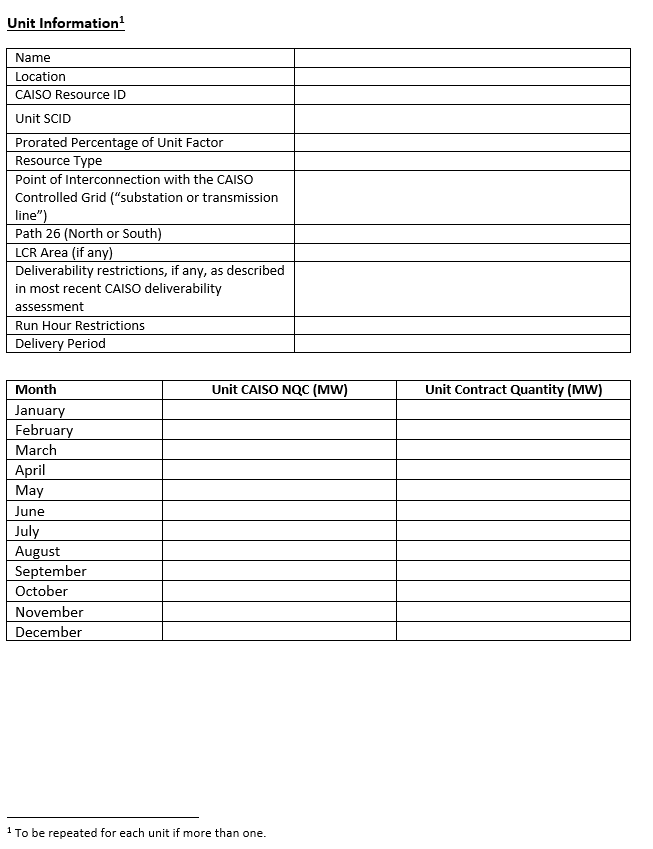 [SELLER ENTITY]By:						Its:						Date:						EXHIBIT NNOTICESIdentify MilestoneDate for CompletionEvidence of Site ControlDocumentation of Conditional Use Permit if required:CEQA [X] Cat Ex, [ ] Neg Dec, [ ] Mitigated Neg Dec, [ ] EIRSeller’s receipt of Phase I and Phase II Interconnection study results for Seller’s Interconnection FacilitiesExecuted Interconnection AgreementFinancial CloseExpected Construction Start DateInitial SynchronizationNetwork Upgrades completed (evidenced by delivery of permission to parallel letter from the PTO)Expected Commercial Operation DateContract YearExpected Energy (MWh)1 – 15Contract YearContract Price ($/MWh)1 – 15$____ (flat) with no escalationSELLERBy: 		Name:		Title:		CLEAN POWER ALLIANCE OF SOUTHERN CALIFORNIA, a California joint powers authorityBy:		Name:  	Title: 		Contract YearContract Price1 – 15$____/MWh (flat) with no escalation1:002:003:004:005:006:007:008:009:0010:0011:0012:0013:0014:0015:0016:0017:0018:0019:0020:0021:0022:0023:0024:00JANFEBMARAPRMAYJUNJULAUGSEPOCTNOVDEC[SELLER’S NAME]
(“Seller”)CLEAN POWER ALLIANCE OF SOUTHERN CALIFORNIA, a California joint powers authority (“Buyer”)All Notices:Street:	City:	Attn:	Phone:	Facsimile:Email:All Notices:Street:	City:	Attn:	Phone:	Email:Reference Numbers:Duns:	Federal Tax ID Number: Reference Numbers:Duns:	Federal Tax ID Number: Invoices:Attn: 	Phone:	Facsimile:	E-mail:Invoices:Attn: 	Phone:	E-mail:Scheduling:Attn:Phone:Facsimile:Email:	Scheduling:Attn:Phone:Email:	Confirmations:Attn:Phone:Facsimile:Email:Confirmations:Attn:Phone:Email:Payments:  Attn:	Phone:	Facsimile:	E-mail:	Payments:  Attn:	Phone:		E-mail:	Wire Transfer:BNK:	ABA:	ACCT:	Wire Transfer:BNK:	ABA:	ACCT:	Emergency Contact:Attn:	Phone:		E-mail:	Emergency Contact:Attn:	Phone:		E-mail:	